       Методический месячник    по образовательной области         «Речевое развитие»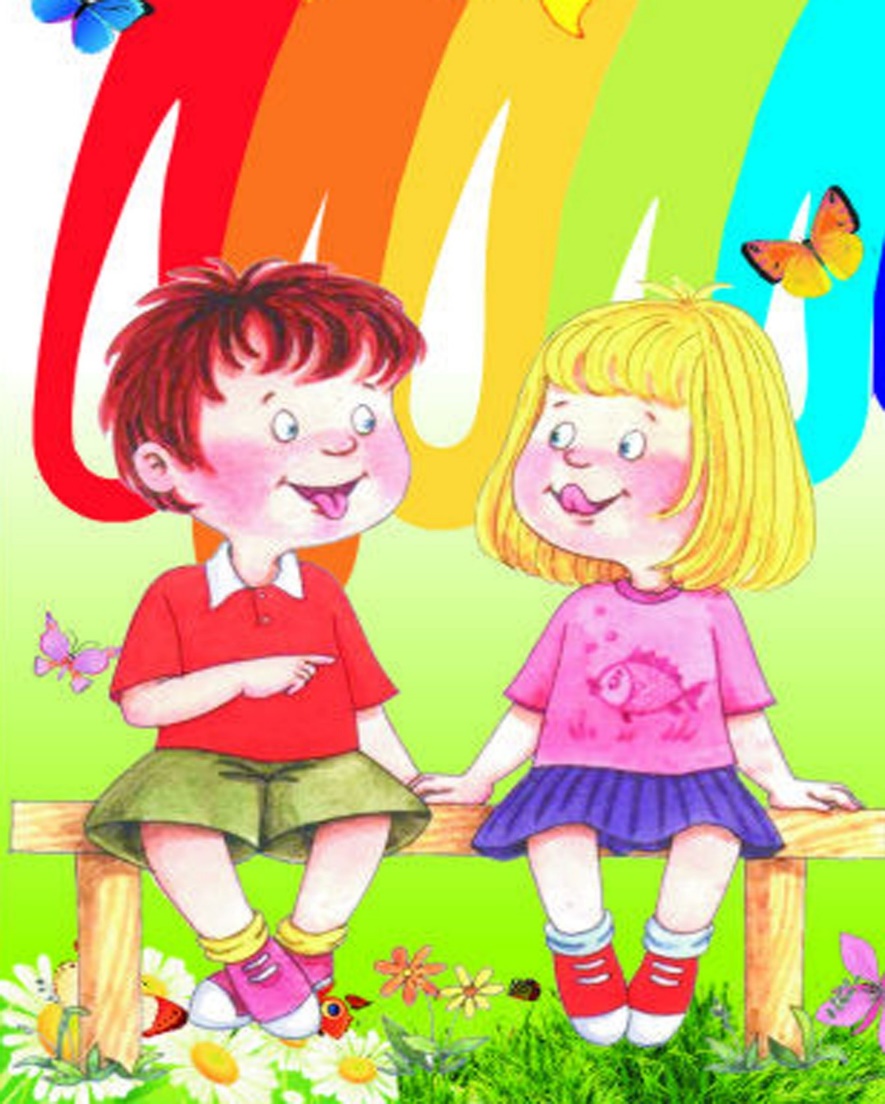                 Подготовила Линник Г.Д.Муниципальное бюджетное дошкольное образовательное учреждение                           Курагинский детский сад №15ПРИНЯТО:                                                             УТВЕРЖДАЮ:Педагогическим советом                                       Заведующая МБДОУПротокол №______                                              Курагинский детский сад №15«___»____________2021г.                                  ___________Я.М. Зельч.                                                                               «____»__________2021г.    Методический месячник по образовательной области         «Речевое развитие»                                         Ответственная воспитатель:                                                                      Линник Г.Д.                             п.г.т. Курагино, 2021г. «Родное слово есть именно та духовная одежда, в которую должно облечься всякое знание, чтобы сделаться истинной собственностью человеческого сознания».                                                                К. Д. Ушинский«Позаботьтесь о том, чтобы ваши слова были понятны, пристойно и правильно расположены, чтобы каждое предложение и каждый ваш период, затейливый и полнозвучный, с наивозможною и доступною вам  простотой и живостью передал то, что вы хотите сказать; выражайтесь яснее, не запутывая и не затемняя смысла. Позаботьтесь также о том, чтобы, слушая вашу речь, меланхолик рассмеялся, весельчак стал еще веселее, простак не соскучился, разумный пришел в восторг от вашей выдумки, степенный не осудил ее, мудрый не мог воздать ей хвалу.»                                                                М. Сервантес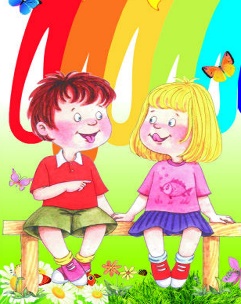 Речевое развитие включает владение речью как средством общения и культуры; обогащение активного словаря; развитие связной, грамматически правильной диалогической и монологической речи; развитие речевого творчества; развитие звуковой и интонационной культуры речи, фонематического слуха; знакомства с книжной культурой, детской литературой понимание на слух текстов различных жанров детской литературы; формирование звуковой аналитико-синтетической активности как предпосылки обучения грамоте.                 Извлечение из ФГОС ДООдна из годовых задач МБДОУ Курагинский детский сад №15 на 2021-2022 учебный год:1. Развитие речи через познавательно-исследовательскую деятельность и преобразование среды.Цель мероприятия: повысить компетенции воспитателей в образовательной области «Речевое развитие детей в ДОУ».Задачи мероприятия:1. Актуализация и обогащение педагогических знаний по образовательной области «Речевое развитие».2. Стимулирование и мотивирование на развитие профессиональных компетенций по реализации образовательной области «Речевое развитие».3. Расширение сферы компетенции личности: развитие инициативности, ответственности, корпоративности.4.Развитие методического мышления, способности правильно оценивать реальные педагогические ситуации, способность применять теоретические знания в разных условиях.            План проведения мероприятий:Ответственная за проведение месячника_________  Линник Г.Д.7. Знакомство с книжной культурой, детской литературой, понимание на слух текстов различных жанров детской литературы.Для развития речи в средней группе используются различные направления:углубляются знания и представления детей об окружающих предметах;дети знакомятся с деталями и названиями частей вещей;изучаются слова, обозначающие свойства предметов и явлений;пополняется словарный запас в сфере профессий;изучаются слова, обозначающие отношения между людьми;дети учатся выражать собственные мысли сложноподчиненными предложениями, которые грамматически правильно оформлены.Что касается речевого развития дошкольников, то требования следующие:постоянно должен обогащаться словарный запас;ребенок должен в соответствии с возрастом владеть речевыми навыками;должен расширяться звуковой и интонационный диапазон выразительности речи;развиваться умение воспринимать звуки на слух и при этом слышать, идентифицировать и при наличии ошибок, исправлять их;развиваться умение слушать и запоминать сюжетную линию;формироваться логически последовательная и осмысленная речь;навыки пересказа и обыгрывания диалогов;ребенок должен обучаться эмоциональной передаче смысла и чтению стихотворения наизусть с выразительностью;должна проводиться работа по расширению кругозора дошкольников о предметах, свойствах, явлениях и понятии системы координат;вводится в лексикон обобщающие понятия;проводиться обучение совершенствованию грамматического построения предложений.Основные направления работы по развитию речи детей средней группы1. Развитие словаря: освоение знаний слов и их уместное употребление в соответствии с контекстом высказывания, с ситуацией, в которой происходит общение2. Воспитание звуковой культуры речи: развитие восприятия звуков родной речи и произношения3. Формирование грамматического строя речи:*Морфология (изменение слов по родам, числам, падежам)*Синтаксис (освоение различных типов словосочетаний и предложений)*Словообразование4. Развитие связной речи:*Диалогическая (разговорная) речь*Монологическая речь (рассказывание)5. Развитие творческой речевой деятельности: подвести детейсамостоятельному словесному творчеству, к сочинению сказокМетоды речевого развитияНаглядные:*Непосредственное наблюдение и его разновидности (наблюдение в природе, экскурсии)*Опосредованное наблюдение (изобразительная наглядность; рассматривание игрушек и картин, рассказывание по игрушкам и картинкам)Словесные:*Чтение и рассказывание художественных произведений*Заучивание наизусть*Пересказ*Обучающая беседа*Рассказывание без опоры на наглядный материалПрактические:Дидактические игры, игры драматизации, инсценировки, д\упражнения, хороводные игрыВ утренний приём приоритетной деятельностью, создающей эмоциональный настрой на содержательное речевое общение, активизацию как пассивного, так и активного словаря воспитанников являются:Ритуалы утреннего приветствия, которые знакомят детей с разнообразными формами приветствия, создают эмоционально-положительный настрой на весь день.Артикуляционная гимнастика.Пальчиковая гимнастика.Беседы. Принимая в них участие, дети учатся правилам ведения речевого диалога, умению выражать свои чувства, обогащается и активизируется словарный запас.Словесные игры и упражнения.Речевые тренинги и упражнения.На прогулке приоритетной деятельностью, направленной на практическое речевое общение, формирование коммуникативных навыков являются:Минутки любования красотой природы.Наблюдения в природе.Художественное слово (используется при наблюдениях).Ситуативные разговоры.Речевые проблемные ситуации.Речевые коммуникативные игры.Игры с речевым сопровождением.Всё это способствует развитию мыслительной и речевой активности, умению делать речевые выводы, умозаключения.Структура занятияКаждое занятие должно проводиться по определенной схеме:Организационная вводная часть — характеризуется мотивирующим и стимулирующим характером. Основной задачей воспитателя на данном этапе является настрой детей на работу и пробуждение в них интереса в теме.Практическая часть — воспитатель устанавливает задачи, объясняет суть задания.Активная работа — происходит выполнение детьми задания в совокупности со словесной оценкой деятельности воспитанников.Подведение итогов — целью педагога является обращение внимания детей на результат.Планирование занятийВ целях эффективной работы воспитатель заранее готовится к занятиям и разрабатывает соответствующий план, который может быть календарным или перспективным. Их отличие заключается в том, что календарный план охватывает короткий временной промежуток, а перспективный составляется на длительный временной период. При планировании занятий обязательно указываются программные цели, формируются воспитательные задачи, уточняются методические приемы и перечисляются необходимые дидактические пособия. 	Успешная реализация программных задач зависит от ряда факторов и прежде всего от уклада жизни дошкольного учреждения, той атмосферы, в которой воспитывается ребенок, от специально заданной, продуманной развивающей среды. Эффективность воспитания и обучения достигается путем кропотливого труда педагогов, непосредственно работающих с детьми, и всех сотрудников дошкольного учреждения, общающихся с дошкольниками в течение дня. Методика проведения занятий по развитию речи с детьми     старшего дошкольного возраста.Подготовила Турчанова Т.В.Специфика работы по речевому развитию с детьми старшего дошкольного возраста в группе компенсирующей направленности отличается от работы в обычной группе тем, что работа воспитателя координируется с работой учителя-логопеда.Большое внимание надо уделять правильности организации и проведению занятия по речевому развитию. Оно должно отвечать всем гигиеническим и эстетическим требованиям, поддерживаться игровыми моментами.Для организации и проведения занятий по речевому развитию в соответствии с ФГОС:используются непринужденные формы организации детей, способствующие созданию доверительной атмосферы общения, при которых дети видят лица друг друга, находятся на близком расстоянии от воспитателя;во время проведения занятия деятельность детей чередуем: сидя, стоя, на ковре, по группам, в парах и т.д.четко определяем развивающие, обучающие, воспитательные (воспитывающие) задачи с учетом интеграции ОО; формулируя задачи образовательной деятельности, убираем глаголы - учить, научить, заменяя их альтернативными. Например, «обогащать», «способствовать», «формировать умение», «создавать условия», «развивать» и т. д.На занятиях по речевому развитию включаются следующие виды работы:формирование умений в овладении звуковой культурой речиразвитие и обогащение лексикиформирование грамматического строя речиразвитие связной речи (монологу и диалогу)подготовка детей к обучению грамоте (в подготовительной группе)Все стороны речи развиваются параллельно, одновременно, а не поочередно, так как все они взаимосвязаны. Поэтому на одном занятии приходится решать сразу несколько речевых задач, одна из которых будет основной, а другие - сопутствующими.продумываются методы и приёмы обученияПри планировании занятия определяются разнообразные по степени сложности методы и приёмы работы с детьми:Словесные:Беседа, ситуативный разговор, речевые упражнения и ситуации, проблемные ситуации, составление и отгадывание загадок, чтение стихов, объяснение значения пословицы и поговорок и др.Наглядные:Рассматривание предметных картинок, картин и иллюстраций; наглядное моделирование (мнемотехника), картинный, картинно-графический план, схемы описания и сравнения, показ фрагментов мультфильмов, презентаций.Игровые:Дидактические игры и упражнения (грамматические и лексические), логические упражнения для развития речи (Т.А. Ткаченко.), игры-драматизация, игры-импровизации, пальчиковые игры и др.Выбираются приемы работы, обусловленные содержанием речевой задачи, которую предстоит решать с детьми (фонетика, лексика, грамматика, связная речь, так и уровнем развития речевых навыков, к моменту проведения данного занятия). Используя различные методические приемы, создаются такие условия, чтобы каждый ребенок был уверен в том, что он сам справился с заданием, сам исправил ошибку, сделал вывод. А для этого поощряется детская самостоятельность, инициатива, выдвижение и обоснование своих предположений, т.е. создаются условия для включения детей в активную речевую деятельность.подготавливаются соответствующие теме материал и оборудование, которые соответствуют определенным требованиям:  возраст, эстетичность, качество и размер иллюстраций, безопасность, рациональное размещение, доступность каждому ребенку, современность.Применение наглядности в старшем дошкольном возрасте приобретает  другие формы: все больше должны использоваться  картины – настенные и настольные, мелкие, раздаточные.Использовать ИКТ технологии: ноутбук, телевизор, аудиовизуальное оборудование (проектор) для показа мультимедийных и др.  презентаций, DVD, CD.разрабатывается структуру и ход занятия (этапы реализации НОД).Структура занятия должна быть четкой, где определяются три части:- вводная (мотивационный этап);- основная (содержательный этап);- заключительная (рефлексивный этап).В водной части  устанавливаются связи с прошлым опытом, сообщается цель занятия, создаются соответствующие мотивы предстоящей деятельности с учетом возраста (о них «не забываем» на протяжении всего занятия).Мотивационный этап предполагает организацию детей, переключение их внимания на предстоящую деятельность, стимуляцию интереса к ней, создание эмоционального настроя, точные и четкие установки на предстоящую деятельность. Например: Спешим на помощь Матроскину и Шарику в Простоквашино (по темам: «Домашние животные»); Помогаем бабушке Федоре навести порядок с посудой; делаем книгу сказок или рассказов и т. д. Можно провести в начале занятия, как организационный момент, психогимнастику, пальчиковую гимнастику и т.д.На первом этапе занятия можно создавать  проблемные речевые ситуации для детей, решение которых, они будут находить в течение всей занимательной деятельности. Такой прием позволяет старшим дошкольникам не потерять интерес, развивает мыслительную деятельность, учит детей взаимодействовать в коллективе или в паре.В основной части решаются главные задачи, используются различные обучающие приемы, создаются условия для активной речевой деятельности детей.В ходе основной части используются  различные приемы руководства: наглядные, словесные, практические и игровые, позволяющие решать программные задачи занятия и поставленные проблемно-поисковые ситуации.После каждого вида детской деятельности проводится анализ деятельности детей (либо от своего лица, либо от лица персонажа или с помощью других детей) – это требование.В случае, когда у детей что-то не получается используем такой прием, как педагогическая поддержка.На протяжении всего занятия обязательно побуждаем детей к речевой деятельности с помощью вопросов. Поэтому, вопросы к детям продумываются заранее, они носят поисковый или проблемный характер; стремимся к тому, чтобы они отвечали «полным ответом». Также стараемся обеспечить тишину, чтобы дети могли правильно слышать образцы речи воспитателя и речь друг друга.Еще контролируем собственную речь и выстраиваем речевые фразы от третьего лица. Например, отходим от выражения: «Я хочу вас пригласить в путешествие…» - это неправильно, т.к. педагог как бы «навязывает» предстоящую деятельность. Правильнее будет обратиться к детям таким образом: «Давайте отправимся в путешествие…»  В соответствие с новыми образовательными стандартами на занятии по речевому развитию используются  современные педагогические технологии: проблемное обучение, проектная деятельность,         технологии по использованию мнемотехники (Т. Б. Полянская, Т.В. Большева, Т.В. Малетина и др.); ТРИЗ для развития мышления, воображения и речи (Т.А. Сидорчук, Л.А. Мушарапова, Н.Н.Хоменко и др.); здоровье сберегающие технологии: технологии сохранения и стимулирования здоровья: динамические паузы, гимнастика пальчиковая, гимнастика для глаз; технологии обучения здоровому образу жизни: самомассаж с растиранием пальчиков; коррекционные технологии: речь с движением (логоритмика)Также можно использовать такие эффективные технологии речевого развития детей:-технология обучения детей составлению сравнений-технология обучения детей составлению загадок, считалок, сказокВ старшем дошкольном возрасте ведущей задачей является развитие речевого творчества. Приоритетными становятся творческие задания, направленные на развитие у детей речи и психических процессов, поэтому включаем игры и творческие задания («Четвертый лишний», «Назови одним словом», «Найди различия», «На что похож?»  и др.); игры и творческие задания для составления текстов сказочного содержания («Придумай счастливый конец, продолжение сказки», «Придумывание сказки на заданную тему»). Обучаем детей составлению творческих рассказов по картине, по серии сюжетных картин, по плану, на определенную тему; на тему из личного опыта. Усложняется речевая активность детей: используются  коллективные рассказы, пересказы с перестройкой текста, чтение в лицах и др. Во время занятия уделяем внимание индивидуальной работе с детьми. Индивидуальный подход особенно нужен детям, у которых плохо развита речь, а также малообщительным, молчаливым или, наоборот, чрезмерно активным, несдержанным.Для выработки прочных навыков и умений проводится закрепление и повторение материала как в основной части занятия по речевому развитию, так и на других занятиях, а также во всех видах детской деятельности, на специально отведенном в группе компенсирующей направленности - логочасе.Заключительная часть  проводится кратко и эмоционально, т.к. ее цель - закрепить и обобщить знания, полученные при проведении занятия.Заключительную часть занятия организовываем таким образом, чтобы прослеживалось решение проблемной и поисковой ситуации (чтобы дети увидели решение поставленной задачи: либо словесное заключение.).Также подводится итог всего занятия: дается оценка детской деятельности (используется педагогическая поддержка, анализ речевой активности детей, похвала детей от лица персонажа и т.д.). Главное -  это не забывать о мотивации (которая поставлена в начале занятия) К подведению итогов, анализу и оценке результатов своей речевой деятельности и речи сверстников привлекаем детей. Итак, главной особенностью организации образовательной деятельности в ДОУ на современном этапе - это уход от учебной деятельности (занятий), повышение статуса игры, как основного вида деятельности детей дошкольного возраста. При организации и проведение занятий по развитию речи в соответствии с ФГОС педагог выступает прежде всего, как организатор совместной деятельности с детьми через интеграцию образовательных областей и организацию видов детской деятельности, включая эффективные форм работы с детьми.Таким образом, следует заключить, в настоящее время требования к проведению занятий также изменились, образовательная деятельность по ФГОС должна быть развивающей; должна стать для детей интересной, подразумевающая их активность, деловое взаимодействие и общение, накопление детьми определенной информации об окружающем мире, формирование определенных знаний, умений и навыков.Инновационная методика в развитий речи детей средней группы «Лэпбук»Воспитатель: Казанцева Л.Д.Актуальность: Проблема развития речи является одной из актуальных в настоящее время, так как данные статистики свидетельствуют о постоянном увеличении количества детей, имеющих различные нарушения речи. Работая с такими детьми, специалисты нередко отмечают отсутствие мотивации у детей, снижение познавательной активности и это заставляет нас, педагогов, использовать в своей работе не только традиционные, но и современные, более актуальные способы обучения наших воспитанников. Именно об одном из таких методов я бы вам хотела сегодня рассказать.Лэпбукинг - популярный метод домашнего обучения, который используют родители педагоги по всему миру. Это сравнительно новое средство обучения.В дословном переводе с английского   Лэпбук значает - "наколенная книга" (lap - колени, book – книга.Лэпбук - это папка с разворотами, вкладышами, кармашками и вращающимися элементами. Обычно в такой папке собирают материал по одной теме - цвета, животные, виды транспорта и.т.п.Демонстрация  готовых лэпбуковПо своей структуре и содержанию он доступен даже детям дошкольного возраста. Это игра, творчество, познание и исследование нового, повторение и закрепление изученного, систематизация знаний и просто интересный вид деятельности ребенка.Лэпбуки можно приобрести уже готовые, а можно распечатать готовые тематические шаблоны для лэпбуков и кармашков для них, которые можно скачать бесплатно или за символическую плату в Сети - лучший вариант для новичков.Такая необычная подача материала обязательно привлечёт внимание ребёнка, и он ещё не раз возвратится к этой папке, чтобы полистать – поиграть в неё, а заодно, незаметно для себя самого, повторить пройденный материал.Подводя итог можно сделать вывод о том, что такой метод обучения как Лэпбукинг имеет множество достоинств:1. Полифункционален, что  способствует развитию творчества, воображения. Пригоден к использованию одновременно группой детей (в том числе с участием взрослого как играющего партнера)2. Обладает дидактическими свойствами;3. Является средством художественно-эстетического развития ребенка, приобщает его к миру искусства4. Вариативен (есть несколько вариантов использования каждой его части)-его структура и содержание доступно детям дошкольного возраста-обеспечивает игровую, познавательную, исследовательскую и творческую активность всех воспитанников.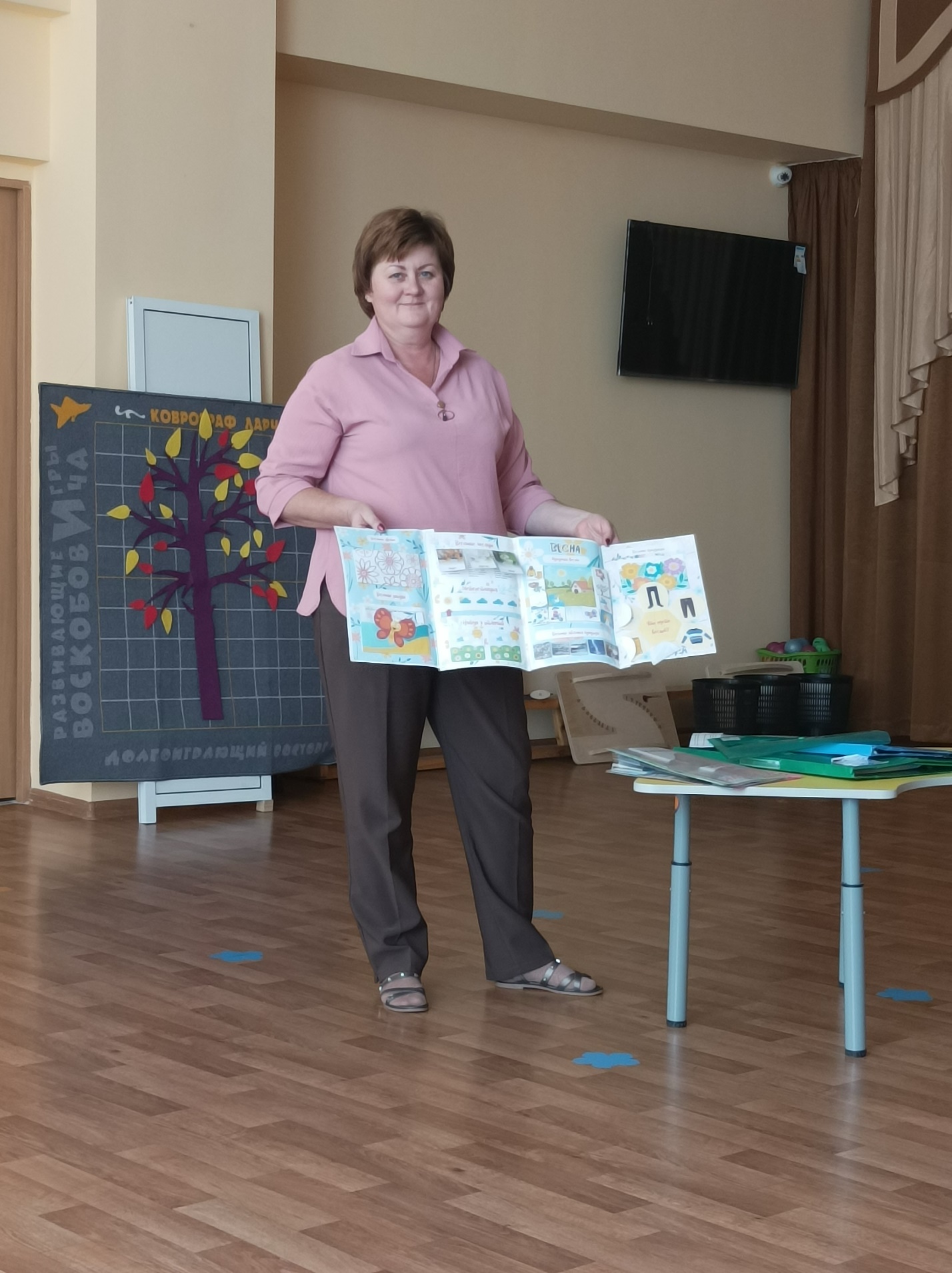 Семинар по методике Н.А. ЗайцеваПодготовила Гринина Т.А.Методика Н.А Зайцева – это комплекс оригинальных методических приёмов, который базируется на работах классиков отечественной науки о человеке – исследованиях И.М. Сеченова, И. П. Павлова, А.А. Ухтомского, В. М. Бехтерева, Л.С. Выготского, П.К. Анохина, Л. Н. Леонтьева. Приёмы работы проверены практикой, их использование позволяет учитывать количество учащихся в группе, возраст, уровень развития, темперамент и даже настроение. Занятия проходят в высоком темпе, в движении. Дети имеют возможность свободно перемещаться, сидеть, лежать на полу, находясь в постоянной добровольной готовности вскочить и подбежать к полке, таблицам, кубикам. Дисциплина от этого не страдает, наоборот, дети меньше устают и дольше удерживают внимание на учебных задачах. Складовый принцип обучения проявляется в ритминизации деятельности. Механизмы внедрения данной методики в практику работы позволяют осуществить ряд задач:1. Становление речи детей, развитие психических процессов и обучение чтению идут параллельно, помогая друг другу.2. Устраняются дефекты звукопроизношения, развивается фонематический слух, лексико-грамматический строй речи, улучшается дикция.3. Используется складовой принцип обучения чтению.4. Обучение чтению соединено с пением, а это эффективный метод в познании родного языка детьми дошкольного возраста.5. Обучение чтению осуществляется через письмо.6. Используется наглядность, которая помогает детям прочно усваивать материал.7. Внедряются здоровьеукрепляющие и здоровьесберегающие технологии в работу с детьми.Дидактическое оформление методики Зайцева включает в себя  4 компонента:        кубики        таблицы        складовые картинки        пособие "Пишу красиво"Кубики Зайцева представлены в комплекте  в количестве 54 штук и сделаны, как и таблицы по складовому принципу - согласный плюс гласный, что и называется складом. Все кубики различаются по: наполнителю (звуку), .размеру, весу,  цвету.Вместе с кубиками в комплект входят 2 таблицы с плоскостным изображением кубиков в определенном порядке: склады скомпонованы по признаку: "деревянные”, "железные”, "золотые”. Также все склады разделены на столбцы, которые читаются (поются) по определенной системе, сверху-вниз, например, ПУ, ПО, ПА, ПЭ, ПЫ, П. Также расположены все остальные склады. Чтениие (пение) может происходить и в горизонтальной плоскости, слева-направо на мотивы разных детских мелодий.Таблицы и кубики Зайцева расположены в группе, все кубики выкладываются на полочку сразу, таблицы висят на стене над кубиками примерно на уровне головы педагога.  Таблицы располагаются так высоко для профилактики нарушений зрения и осанки детей. Под таблицей вешается  полка, для составления из кубиков слов и фраз.Помимо таблиц и кубиков Зайцева в дидактическое обеспечение работы входят складовые картинки. Складовые картинки представляют собой карточки с изображением предмета  и с написанным печатными буквами его названием  сверху. С обратной стороны карточек нет рисунка, а только его название. Слова на складовых картинках написаны таким образом, что ударный склад выделен черным цветом. Например: корова, верблюды. В настоящее время выпущено несколько тематических серий складовых  картинок, например, «Детский мир»,  «Что вокруг меня растет». Складовые картинки бывают как цветные, так и силуэтные, благодаря которым происходит развитие восприятия и наглядно – образного мышления.При помощи пособия  Зайцева "Пишу красиво" дети овладевают навыком начертания печатных букв. Пособие состоит из 34 карт, где каждая буква разложена на элементы, а красные стрелки указывают направление исполнения элементов. Работа по методике Зайцева начинается с детьми, не умеющими читать и писать, не знающими букв, не владеющими звукобуквенным анализом или владеющими в недостаточной мере. Работа проводится условно в 4 этапа (длительность каждого этапа можно варьировать). Ниже приводятся цели и задачи каждого этапа обучения.Этапы обученияПервоначальный этап обучения, подготовительныйЦель: привлечение внимания к таблицам и кубикам Зайцева, развитие умения манипулировать кубиками, а также следить за действиями педагога и выполнять его инструкции. Этот этап достаточно простой  и  короткий  - 5 занятий, и с первых же минут работы по методике Зайцева у детей начинает развиваться скоординированная работа системы анализаторов, развивается ощущение звуковой стороны речи, просыпается интерес к обучению.Основной этап обученияЦели: учить самостоятельно выкладывать слова из кубиков Зайцева и читать их, чувствовать длину слова, ставить все кубики рядом, не допуская между складами разрывов оперировать понятиями "ударение” и "большая буква”, работать по складовым картинкам. Длительность - 15 занятий (примерно 1,5 месяца). Благодаря тому, что  у кубиков Зайцева множество признаков (они  резко отличаются по цвету, звуку, весу, размеру, графике), а в работе с таблицами используются приемы пропевания и ритмических движений,  дети в кратчайшие сроки запоминают все склады. При работе с материалом активизируется максимальное количество мозговых центров. Задействуются все основные отделы мозга, информация идет по пяти основным каналам. Происходит, во-первых, активизация, "пробуждение” нервных клеток, они включаются в работу, и, во-вторых, формируются такие связи, как оптико-пространственные, слухо-зрительно-моторные, слухо-кинестетические и тд, которые необходимы для чтения и письма. Плюс высокая мотивация  у детей  к этой работе, что также способствует усвоению материала.Этап третийЦелью является: научить всех детей выкладывать из кубиков Зайцева короткие беспредложные фразы, читать их, дать представление о большой букве и расстоянии между словами, точке в конце предложения, запятой, а также научить начертанию букв на бумаге и доске карандашом, мелом или фломастером. Этот этап занимает приблизительно 2 месяца, но закреплению полученных навыков необходимо посвятить все время до конца учебного года, то есть 5-6 месяцев. На этом этапе начинается обучение начертанию печатных букв по пособию Зайцева «Пишу красиво». Надо отметить, что к началу 3-го этапа все дети овладевают механизмом чтения, а ряду детей доступно послоговое чтение. По окончанию работы на 3-ем этапе заканчивается этап кубиков и таблиц. Теперь в них нет необходимости, лишь таблицы используются детьми для самоконтроля ошибок и уточнения знаний. Занятия по обучению грамоте  проводятся уже в подготовительной  к школе группе. Итоговый этап Цели:  учить ориентироваться на листе бумаги в клетку; учить писать печатными буквами в тетради в клетку под диктовку и самостоятельно (списывание); закрепить знания о  некоторых знаках препинания (работа с интонацией); учить беглому чтению; учить составлять схемы слов, предложений.  Время, оставшееся до конца учебного года подготовительной группы посвящается работе с детьми, не в полной мере освоившими материал.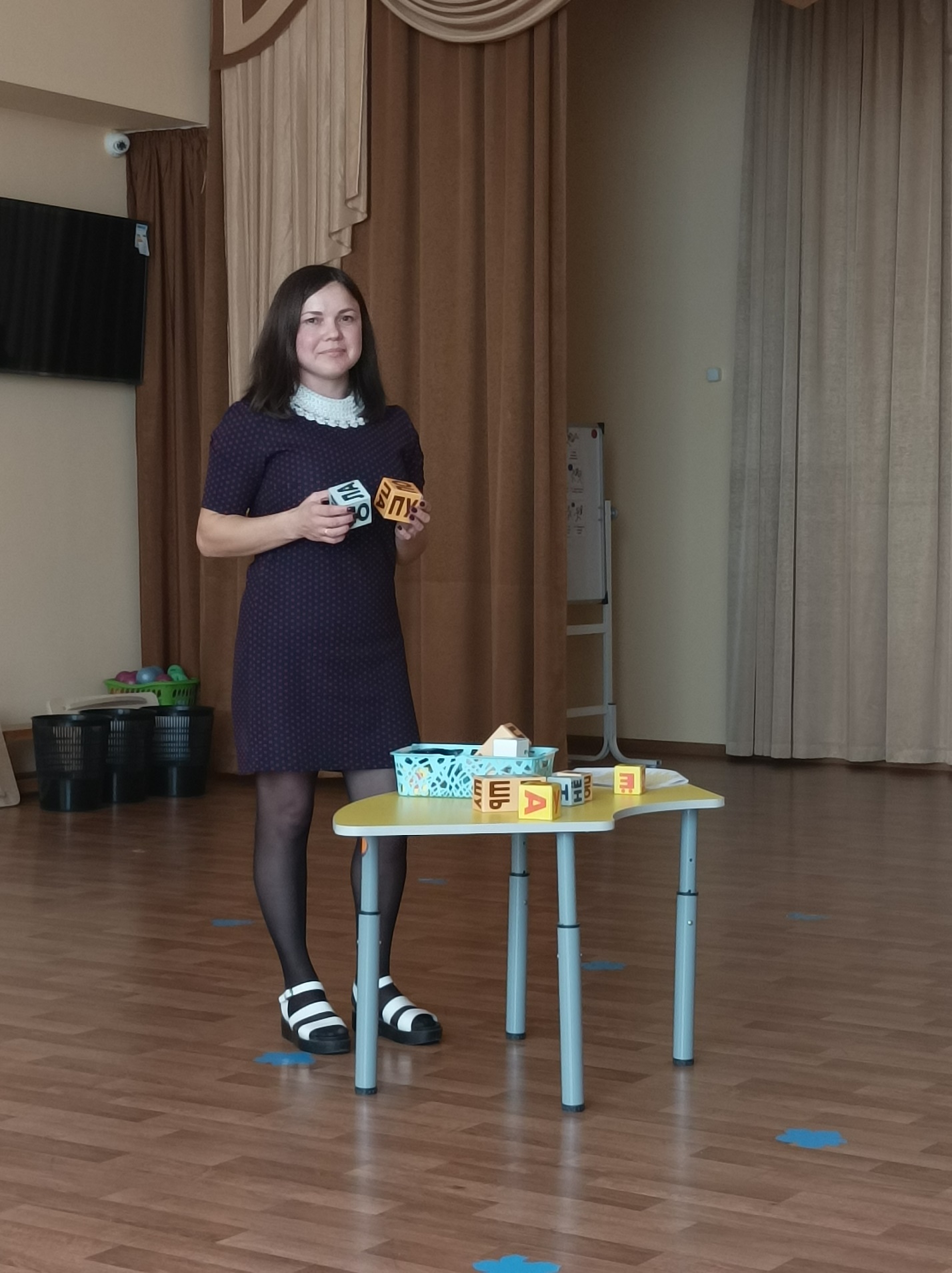 Сценарий педагогического мастер-класса на тему:«Формирование критического мышленияу детей дошкольного возраста через прием «Кубик Блума»Подготовила:  воспитательЧижова Любовь ГригорьевнаЦель мастер – класса: повысить профессиональное мастерство педагогов – участников мастер – класса в процессе активного педагогического общения по проблеме  развития критического мышления детей дошкольного возраста.   Задачи:1.Вовлечь педагогов в совместную деятельность, вызывая интерес к данной проблеме.2.Побуждать педагогов использовать в своей работе новые формы и методы работы, воспитывать положительный эмоциональный настрой и интерес к данной теме.Оборудование:  листы бумаги, ручки, кубик Блума. Ход мастер – классаДобрый день, уважаемые коллеги! Я рада приветствовать вас!        Начать свое выступление я хотела бы с притчи.«Однажды беседовали два учителя. Один из них удивился:- Почему твои ученики сами приходят к тебе за советом, а мои меня избегают и невнимательно слушают?Второй поделился секретом:- Не давай им готовые решения, а научись правильно формулировать вопросы, которые помогут найти ответ. И тогда те, кто ищет этот ответ, сами к тебе придут».        Эта притча тесно связана с ФГОС ДО, где говорится, что основным приоритетом образования сегодня становится его личностно-ориентированная направленность. И задача воспитателя заключается не в передаче готовых знаний и умений, а в создании условий для развития личности ребенка.        Возникает вопрос: Как и с помощью чего это сделать? В этом современному педагогу помогают разнообразные методики и технологии. И здесь уместно будет упомянуть о ключевых компетенциях XXI века 4К, которые вытекают из, так называемых, Давосских компетенций 2020, провозглашенных в 2016 году на Всемирном форуме в Давосе. Изначально их 10, но со временем они трансформировались в более краткие понятия. Так появилась «Модель 4К», которая предполагает развитие таких качеств современного человека, как:Критическое мышлениеКреативностьКоммуникативные навыкиКомандностьЭта модель активно внедряется в сферу образования в нашей стране. И я, стараясь идти в ногу со временем, применяю в своей работе с детьми технологию развития критического мышления (ТРКМ).        Работая в режиме данной технологии, воспитатель перестает быть главным источником информации, и, используя приемы ТРКМ, превращает занятия с детьми в совместный и интересный поиск.        Как вы думаете, что же такое «критическое мышление»? (Выслушать ответы. Подвести итог: это открытое оценочное мышление, не принимающее догм и правил, развивающееся путем наложения новой информации на жизненный личный опыт, это взвешенный подход к любым утверждениям.) Именно таким мышлением должен обладать современный человек.        Сегодня вашему вниманию я хотела бы представить один из приемов ТРКМ, разработанный американским ученым и психологом Бенджамином Блумом, который называется Кубик Блума.        Кубик представляет собой объемную фигуру, на сторонах которой написаны слова (либо нарисованы схемы-картинки, что для детей дошкольного возраста наиболее приемлемо). Они являются отправной точкой для ответа. Таким образом, ребенок сам ищет пути решения проблемы во время ответа, исходя из собственного опыта и познания.        Правила игры с Кубиком довольно просты:Формулируется тема ООД или любой другой совместной деятельности с детьми.Воспитатель или ребенок бросает Кубик.Выпавшая грань укажет, какого типа вопрос следует задать.И так до тех пор, пока все грани Кубика не будут задействованы.Например:Грань «Назови» предполагает простую репродукцию полученных знаний. Как ее можно использовать на занятии? Т.к. осень – сейчас наиболее актуальная тема, мы и возьмем ее для примера. Назови признаки осени.Задание на грани «Почему» побуждает к активному размышлению  говорим о процессах, явлениях, формируем причинно-следственные связи. Почему люди осенью надевают куртки, шапки и сапоги?Вопросы, формулируемые при выпадении стороны «Придумай», подразумевают творческое задание с элементами креативности  предположения, вымысла, активизируется работа головного мозга Придумай, что случится, если осень не придет.Поделись. Поделись впечатлением о прочитанном, эмоциями. Какие эмоции у тебя вызывает осень?Обьясни,  Анализируем, логически мыслим. Собственный опыт, знания. Почему осенью птицы улетают на юг?Предложи. Проявить фантазию и креативность. Найти решение проблемы. Птицы которые зимуют у нас им приходится трудно. Мы должны заботиться о них. В чем заключается наша забота.И так далее.Этот прием уникален тем, что позволяет формулировать вопросы самого разного характера.На основе приема Кубик Блума педагог может выстроить целое занятие, а можно использовать его, как один из этапов. Работая с Кубиком, возможно организовать как групповую, так и подгрупповую и индивидуальную деятельность детей.        Работа с-группой.        И сейчас я предлагаю вам попробовать смоделировать ООД  на основе приема «Кубик Блума». Прошу выйти шесть человек.        Ваша задача: с помощью Кубика смоделировать целое занятие с детьми, либо его фрагмент. Анализ сказки «Колобок»-Назови. Продукты из которых бабка испекла Колобок? Назови героев которых встретил Колобок когда ушел от деда и бабки7Назови слова песенки которые Колобок пел героям.- Почему. Почему Колобок ушел от всех героев, а от лисы нет?- Обьясни. Из чего бабка сделала бы Колобок если у нее не оказалось бы муки? Из-за какой черты характера Колобок попал в беду?- Предложи. Что случилось бы с лисой . если бы Колобок был сделан из глины, соленого теста, льда? - Придумай. Придумай Колобку способ защиты о лисы. Придумай свою концовку сказки. - Поделись.Оцени поведение Колобка. Мог ли Колобок избежать неприятностей7 Что он должен был делать?             Коллеги, спасибо! Таким образом, мы с вами еще раз вспомнили, что же такое критическое мышление и закрепили практическую часть приема «Кубик Блума».Рефлексия         Мы готовы послушать, что у вас получилось. – Трудно ли вам было справиться с заданием? – Что вызвало затруднение? – Как вы думаете, где еще, кроме ООД, можно использовать этот прием? – Спасибо. Прошу вернуться на свои места.        Использование приема Кубик Блума только на первый взгляд кажется трудным. Но практика показывает, что прием очень нравится детям, они быстро осваивают технику его использования. А воспитателю этот прием помогает развивать навыки критического мышления и в активной и занимательной форме строить совместную деятельность с детьми.      Использование балансировочной доски Бильгоу в системе коррекционной работы с детьми старшего дошкольного возрастаПодготовила Бондаренко Н.А.Доктор из США, Фрэнк Бильгоу, в начале 60-ых годов прошлого века работал учителем в школе. Он заметил, что дети, делающие на переменах упражнения на равновесие, координацию движений и развитие зрительно-моторной координации, более успешны в учебе. Ф. Бильгоу разработал специальный снаряд – балансировочную доску, придумал серию упражнений и создал специальную программу, которую он назвал «Прорыв в обучении».Цель этой программы – научить мозг правильно обрабатывать информацию, полученную от органов чувств, улучшить навыки речи, мелкой моторики, способствовать развитию навыков чтения, концентрации внимания, математических навыков, стимулировать развитие памяти.Эту программу называют «мозжечковой стимуляцией», т.к. система тренировок на балансировочной доске Бильгоу, воздействуя на мозжечок, значительно улучшает эффективность любых, в том числе и коррекционных, занятий.Суть занятий состоит в том, что, стоя на балансировочной доске, ребенок выполняет задания взрослого, одновременно пытаясь удержать равновесие.Поверхность доски имеет специальную разметку, а угол наклона платформы можно отрегулировать специальными ключами. В зависимости от уровня наклона изменяется и уровень сложности упражнений, которые направлены на синхронизацию двигательных и познавательных навыков, развитие зрительно-моторной координации.Балансировочная стимуляция показана гиперактивным детям, дошкольникам с проблемами в развитии высших психических функций, а также имеющим вестибулярные нарушения, координации и согласованности движений, детям с расстройствами аутистического спектра, которые задерживаются в психоэмоциональном развитии, другим категориям детей.Нужно начинать с простых упражнений:Залезть и слезть с доски.Стоя на доске, двигать глазами вверх-вниз, влево-вправо, по кругу.Стоя на доске, двигать руками, следить глазами за руками.Необходимо обращать внимание, чтобы ребёнок держал правильно осанку.Далее следует усложнение упражнений: использование вспомогательных предметов. Например, мешочки разного веса, которые мы бросаем ребёнку, а он их должен поймать. Также может принимать мешочки от взрослого одной рукой, двумя, кидать и ловить одновременно.Подкидывать мешочки вверх двумя руками.Подкидывать вверх правой рукой, потом левой рукой.Кидать мешочки в мишень на полу или на стене.Затем эти же упражнения выполняются с мячом.Наиболее сложным видом работы на доске Бильгоу является применение цветозонированной рейки, взятой особым способом.отбивать рейкой летящий мячик,отбивать подвешенный мяч, левой, правой, двумя руками.Таким образом, в ходе занятий появляется возможность заполнить пробелы и восполнить недостатки развития координации движения и общей моторики, что в свою очередь способствует развитию высших психических функций ребёнка. Ребёнок не просто механически выполняет упражнения, ему это делать интересно и увлекательно).Нами был разработан проект, который мы начали внедрять в работу. Пока мы только учимся с детьми залезать и слазить с доски, и учимся удерживать равновесие.Комплекс упражнений с балансировочной доской Бильгоу.
Упражнения на развитие эквилибристической реакции:• Залезть и слезть с доски: а) спереди; в) сзади; с) с обеих сторон.• Стоя на доске, двигать глазами вверх-вниз, влево-вправо, по диагонали, рисовать восьмерку. Стоя на доске, двигать руками, рисуя восьмерку, следить глазами за руками. Стоя на доске рисовать восьмерку и знак бесконечности носом.• Упражнение на дыхание. Одна рука на животе, другая на груди. По команде ребенок надувает сначала грудь (3-5 раз, затем надуваем живот (3-5 раз).• Можно использовать пазлы, например, пройти по дорожке до доски, залезть на доску, выполнить упражнение, сойти и вернуться по массажной дорожке до необходимого места.• Ребенок в положении сидя «по - турецки». Раскачивая доску попросить ребенка удержать равновесие.• Ребенок в положении сидя на доске. Упражнения для рук - имитация плавания. Можно двумя руками поочередно.• Вращательные движения руками, двумя сразу и по очереди.• Можно использовать упражнения на межполушарное взаимодействие, например, правой рукой взяться за левое ухо, а левой рукой взяться правое плечо и т. д.• Стоя на доске, держим перед собой палочку, делаем вдох и на выдохе начинаем прокатывать палочку между ладонями, произнося поставленный звук.• Стоя на доске, переносим центр тяжести на левую ногу, произносим слог, затем на правую ногу, произносим другой слог или повторяем этот же.• Стоя на доске, наклониться вперед, взять мяч, мешочек.• Расположить мячи спереди и по бокам от доски, попросить наклонившись, взять в руки мяч определенного цвета.• Беремся руками за концы гимнастической палки. Подняв руки вверх, произносим слог, например, «РА», опускаем руки, произносим «Ры». Далее руки согнуты в локтях, палка расположена на уровне живота, поворачиваемся влево, вытягиваем руки и произносим слог «Ру», возвращаемся в исходное положение, аналогичное действие выполняем, повернувшись вправо и произносим слог «Ро».Затем используются разно весовые мешочки - от легкого к тяжёлому.Упражнения с мешочками.• Сначала стоя на доске, ощупывали мешочек, догадываясь, что внутри.• Затем перекладывали один мешочек с руки на руку, над головой, спереди под коленями.• Берем мешочек в правую руку, отводим сначала в одну, затем в другую сторону, произносим слог с автоматизированным звуком, затем, переложив в правую руку мешочек, поднимаем руку вверх и произносим следующий слог, аналогичные манипуляции с левой рукой, далее, держим мешочек двумя руками, произносим слог и вытягиваем руки перед собой.• Подбрасывали и ловили один мешочек с хлопками;• Подбрасывали и ловили два мешочка, с перекладыванием с руки на руку и другие упражнения.• Кидать мешочки и мячик в мишень на стене и на полу• Кидаем мешочек с отклонением влево/вправо, называем слово, просим вернуть мешочек и повторить слово. Это же упражнение можно выполнить с мячом.В этих упражнениях сначала использовали мешочки одного веса, затем разного.Упражнения с мячами. Можно использовать и мешочки.• Подкидывание мяча и его ловля, называя автоматизируемый звук.• Подкидывать мяч, хлопнуть в ладоши, назвать слог/слово на заданный звук, поймать мяч.• Ударами мяча об пол, доску, стену, называя слово, делим его на слоги, ловим мяч двумя (одной) руками.• Ударяем мяч об пол одной рукой, ловим другой, при этом называем слова или слоги на автоматизируемый звук.• Попасть в мишень из геометрических фигур, например, попасть только не в зеленые фигуры, или только не в круги. Можно разместить картинки с автоматизируемым звуком на напольной доске и попросить попасть мечом в те картинки, в названии которых звук «Р» находится в начале слова.• Попасть мячом в цифру на напольной доске с цифрой соответствующему количеству слогов в слове.• Рассказывание стихотворных текстов или чистоговорок под ритм ударов мяча.• Осуществлять массаж кистей рук, стоя на доске, как массажными шариками, так и шарами СУ- Джок и колечками из этого же набора, проговаривая различные стихотворения.• Одновременное использование артикуляционных упражнений на смену артикуляционных позиций и раскачивания доски.• Придумывание слов как на лексическую тему, так и на закрепляемый звук, попадаем кольцами на штатив, либо мячом в ведерко, корзину.• Попасть мячом в разные корзинки при работе на дифференциацию звуков, звуковом анализе.• Попасть мячом в квадрат соответствующем позиции звука в слове (начало/ середина/ конец).• Соотнесение первого звука слова с названием цвета, используем напольную доску.•«Повтори рисунок». Данное упражнение тренирует зрительную память и внимание. Предлагается схема рисунка, повторить ее ударами мяча по геометрическим фигурам на напольной доске.• Отбивание мяча левой/правой рукой, называя слово с закрепляемым звуком, либо направить работу на словоизменение, либо согласование существительных с числительными.• Перекрестное направление мяча друг другу, т. е. ребенку бросаете мяч левой рукой в направлении его правой руки, затем наоборот правой рукой кидаете мяч в направлении левой руки, проговариваете речевой материал. Ребенок должен вернуть вам мяч точно так же.Следующим этапом было стоя на доске ловить и бросать мячик – маятник. В потолок вбили крючок, к нему привязали на тонкой верёвке резиновый мячик среднего размера на расстоянии 1 м 30 см от пола.Упражнения с мячиком - маятником.• Подбрасывать и ловить мячик разными руками,• побрасывать и ловить с хлопками;• подбивать (движение вверх) мячик раскрытой ладошкой, как можно большее количество раз, одной рукой, другой, поочерёдно;• отбивать мячик ракеткой, планкой;• бросать и ловить со взрослым разными руками, поочерёдно, с разного расстояния.Упражнение с цветной планкой.• Отбивать мяч - маятник одним цветом, или разными по сигналу педагога.• Отбивать мяч правым и левым концом планки, либо серединой.• Отбивать мяч планкой, пытаясь сбить мишень, стоящую на подставке.Эти упражнения также можно выполнять, закрепляя речевой материал.Пропевание гласных звуков, балансируя на доске, с длительным удержанием кинестетической позы рукПропевание гласных звуков с движениями, балансируя на доске БильгоуВсе гласные звуки [а], [у], [о], [и], [э], [ы] пропеваются на выдохе.1. «Цветок распускается» - [а]. Исходное положение - стоя на балансире, руки опущены. Руки через стороны поднять вверх - вдох. Руки через стороны вниз,поем: «А-а-а - выдох.2. «Рубим дрова» - [у]. Исходное положение - стоя, руки опущены. Прямые руки вверх - вдох.Наклон - поем: «У-у-у».3. «Пускаем облачко» - [о]. Исходное положение - стоя, руки опущены. Руки в стороны - вдох. Руки соединяются, кисти складываются. Изображая букву О продвигаются вперед - выдох.4. «Держим большой мяч» - [э]. Исходное положение - стоя, руки опущены. Руки в стороны - вдох.Руки перед грудью - выдох: «Э-э-э».5. «Маятник» - [ы]. Исходное положение - стоя, руки опущены. Прямые руки со сжатыми кулаками вперед - вдох.Прямые руки со сжатыми кулаками отводятся назад - выдох: «ы-ы-ы».6. «Поймай лучик» [и]. Исходное положение - стоя, руки опущены - вдох.Руки плавно поднимаются вверх - выдох: «И-и-и».Пропевание гласных и их сочетаний с различной силой и высотой звучанияСила голоса соизмеряется с направлением движения руки. По мере движения руки вверх («на горку») сила голоса увеличивается, движение вниз («под горку») - уменьшается. При горизонтальном движении руки сила голоса постоянна. Дети соизмеряют силу голоса и пропевают заданный звук тише, или громче ровным голосом с опорой на наглядный материал.Угадывание и проговаривание гласных звуков по соответствующим движениямЗвук [а] - хлопок в ладоши перед грудью, звук [и] над головой, звук [о] - по коленям, звук [у] - удар кулаком об кулак (горизонтально, звук [э] - тыльными сторонами кисти друг о друга, звук [ы] - удар кулаком об кулак (вертикально). Предлагается для угадывания серии, соответствующие 3-4 звукам (3-4) серии.Игры с мячом для закрепления произношения гласных звуков и развития плавного, сильного выдоховИгра «Звуки гласные поем мы с мячом моим вдвоем»Взрослый предлагает пропеть заданный звук, одновременно катает мяч между рук. Ребенок, стоя на доске, делает вдох и плавно катает мяч между ладошками: А-а-а.Игра «Мячик мы ладошкой стук, повторяем дружно звук»Взрослый предлагает ребенку, когда он услышит звук [а], кинуть мяч об пол. Поймав мяч, ребенок повторяет звук. А-У-О-У-А-А-О-У.Логопедическое упражнение произнесения звука «А»(Ребенок, стоя на балансировочной доске выполняет инструкции логопеда.)Артикуляционная гимнастикаДлительно тяните звук «А», укачивая на руках куклу (рот широко открыт).Пальчики здороваютсяКаждый палец правой руки, начиная с указательного, по очереди касается большого пальца этой же руки. В это время произносим звук «А» при каждом соприкосновении. Взрослый может помочь малышу, если он сам не сможет правильно соединять пальцы.Повторяйте звукоподражанияАф – аф (собака). Ква – ква (лягушка).ЛадушкиИграем в «Ладушки», произнося громко и отчетливо звук «А»:Ой, ладушки, ладушкиИспекли оладушки,На окно поставили (поверните руки ладонями вверх,Остывать заставили (подуйте на ладони).Логопедическое упражнение произнесения звука «Э»Артикуляционная гимнастикаПопросите ребенка округлить губы овалом и вытянуть чуть вперед губы. Тянем длительно звук «Э».ИграПоиграйте с ребенком в следующую игру. Вместе с ним нужно изобразить сначала больших медведей. Для этого длительно протяните низким голосом звук «Э - Э -Э!». Затем повторите тоже высоким голосом «э - э -э!», изображая маленьких медведей.Пальчики здороваютсяКаждый палец правой руки, начиная с указательного, по очереди касается большого пальца этой же руки. В это время произносим звук «Э» при каждом соприкосновении. Взрослый может помочь малышу, если он сам не сможет правильно соединять пальцы.Игра с пальчиками. Вот моя семьяЗагибайте пальчики на ладошке ребенка, повторяя при этом забавную потешку:Загибаем большой палецЗагибаем указательный палецЗагибаем средний палецЗагибаем безымянный палецЗагибаем мизинецСложили кулачок- Этот пальчик дедушка,- Этот пальчик бабушка,- Этот пальчик папочка,- Этот пальчик мамочка,- Этот пальчик я,- Вот моя семья!Логопедическое упражнение произнесения звука «О»Артикуляционная гимнастикаПопросите ребенка округлить рот и вытянуть чуть вперед губы. Тянем длительно звук «О».ИграПоиграйте с ребенком в следующую игру: «У куклы Оли заболели зубы».В этой игре нужно ладони приложить к щекам , покачивать головой и напевать: «О - О - О!» Старайтесь, чтобы ребенок повторял за вами все задания.Пальчики здороваютсяКаждый палец правой руки, начиная с указательного, по очереди касается большого пальца этой же руки. В это время произносим звук «О» при каждом соприкосновении. Взрослый может помочь малышу, если он сам не сможет правильно соединять пальцы.Звукоподражанияко - ко (курочка, но – но (поскакали на лошадке).Кошкин домРазучите и повторяйте с ребенком такую потешку:Бом - бом, бом - бом!Загорелся кошкин дом.Бежит курица с ведром,Заливает кошкин дом.Логопедическое упражнение произнесения звука «У»Артикуляционная гимнастикаУпражнение Трубочка. Тянем длительно звук «У», вытянув при этом губы трубочкой.ЗвукоподражанияМу - му (корова,ду - ду (дудочка,уа - уа (малыш плачет,ку - ка - ре – ку (петушок поет).Пальчики здороваютсяКаждый палец правой руки, начиная с указательного, по очереди касается большого пальца этой же руки. В это время произносим звук «У» при каждом соприкосновении. Взрослый может помочь малышу, если он сам не сможет правильно соединять пальцы.Игра «Поезд»Разучите и повторяйте с ребенком такую потешку:Едет, едет паровоз - ТУ - ТУ - У - У!Он вагончики повез - ТУ - ТУ - У - У!Игра «Эхо»Игра заключается в следующем. Произносите с ребенком сначала громко «АУ», затем повторяйте тихо «АУ».Игра «Превращалки». Играть в эту игру можно при помощи мяча, балансируя на доске. Педагог называет слово, а ребёнок меняет первый звук в названном слове на тот, который мы автоматизируем. Например, на звук «Л»: тапки-лапки, дама-лама, воск-лоск и т. д.Игра «Сделай предмет маленьким» (тоже можно использовать мяч)Взрослый называет слово, а ребёнок это же слово должен изменить так, чтобы оно обозначало маленький предмет, назвать ласково.Например, для звука «Р»: арбуз - арбузик, ветер - ветерок, перо - пёрышко, роза - розочка и др.Игра «Найди ошибку»Говорим малышу, что кто-то перепутал слова в предложении. Просим исправить ошибки и проговорить предложение правильно.Предлагаем предложения типа: Красный шарф надел Руслана (со звуком Р).У шубки красивая Даша (со звуком Ш) и т. д.«Волшебная веревочка». Ребенок наматывает веревочку (ленточку) на пальчик, проговаривая звук, предложения, чистоговорки.«Лови – бросай». Взрослый бросает мяч ребенку и говорит слова с заданным звуком. Ребенок бросает мяч обратно и повторяет названное слово. Можно повторять, изменяя слово (в ед. и мн. ч., в уменьшительно - ласкательной форме и т. д.)Мыльные пузыри. Вдуваем слово в волшебный пузырь. Ребёнок называет правильно слово и выдувает мыльный пузырь.«Скажи столько же». Взрослый хлопает в ладоши (1-4) раза, ребёнок повторяет заданный звук (слог, слово) столько раз, сколько хлопков выполнил взрослый.                    Среда «Фиолетовый лес» как средство формирования речевых умений у детей дошкольного возраста.Подготовила Пирожкова А.А.Применение инновационных игровых технологий методов и форм работы, является одной из уникальных форм обучения, так как в них регенерированы элементы познавательного, игрового, поискового и воспитательного взаимодействия в процессе интеллектуально-творческого развития дошкольников. Одной  из средств интеллектуально-творческого развития ребенка является игровая технология В.В Воскобовича «Сказочные лабиринты игры», и его уникальная развивающая предметно-пространственная среда «Фиолетовый лес». Цель технологии — развитие познавательно-творческих способностей детей в игровой форме, на основе интереса — познания — творчества. «Фиолетовый лес»-  предметно- развивающая среда , подходящая как для группы детей, так и для индивидуального использования. Соответствует возрастным особенностям детей от 6 месяцев до 7 лет. Она позволяет перейти от привычных занятий с детьми к познавательной игровой деятельности, на основе сказочного сюжета, максимально комфортна, разнообразна , доставляет радость детям. 
Используется так  же  в работе с детьми с ОВЗ. Логопеды и дефектологи успешно используют его в работе с детьми с нарушениями речи, интеллекта, ранним детским аутизмом и пр. И что ценно позволяет решать множество образовательных задач.Использование среды «Фиолетовый лес» и дидактических  игр способствуют решению одной из главных задач умственного восприятия, а именно развитию речи детей: пополняется и активизируется словарь, формируется правильное звукопроизношение, развивается связная речь, умение правильно выражать свои мысли, становление и развитие всех сторон речи: фонетической, лексической, грамматической.  Развитие речи очень важно начать с самых первых дней жизни ребенка и постепенно усложнять задачи, в соответствии с особенностями его развития. Речь – не только средство коммуникации, но и способ развития мышления, овладения новыми знаниями и умениями. Так как ребенок не рождается с готовой сложившейся речью: она формируется в процессе его жизни в обществе. С помощью сказочного пространства, необычных персонажей и методических сказок ребенок становится действующим лицом событий и сказочных приключений. Путешествие по Фиолетовому лесу происходит в реальном времени, т. к. в нем есть Полянка Золотых плодов, озеро Айс, Чудо - острова, страна Муравия и еще много всего интересного. Ребенок может путешествовать, перемещаться в этой среде, участвовать в создании сказочного пространства, тем самым поддерживая свой познавательный интерес, выполняя увлекательные задания жителей Фиолетового леса, эмоционально откликаясь на происходящее. Сейчас я вам предлагаю поиграть со мной:Игровая ситуация «Помоги ежику собрать листочки» (1-3 года)Задачи: закрепить умение выделять признак – «большой» и «маленький»; развивать умение группировать предметы по размеру.Материалы и оборудование: «Фиолетовый лес», ежики и листочки двух размеров из комплекта к нему.Игровая ситуация: ежики гуляли по Фиолетовому лесу и увидели много красивых листочков. Они им так понравились, что ежики решили украсить листочками свои дома. Большой ежик решил собрать большие листочки, а маленький – маленькие. Но сами они никак не могут справиться. Давайте поможем ежатам. Задание: одеть на колючки большому ежику большие листочки, маленькому – маленькие. Листочки могут быть развешены по всему Фиолетовому лесу, их можно раздать детям. Игровая ситуация «Ежики собирают грибы». (3-4 года)Задачи игры: активизировать речь детей, упражнять в понимании и использовании простых предлогов.Материалы и оборудование: «Фиолетовый лес», два ежика, листья( красные, зеленые, желтые), фиолетовые грибы (части ажурного дерева) из комплекта элементов к нему.Игровая ситуация:в Фиолетовом лесу ежики готовятся к зиме. Под большим деревом у ежиков норка, им нужно натаскать листочков- утеплить норку ( дети цепляют на ежиков листья, приносят к норке), собрать грибы ( большой ежик собирает большие грибы, маленький – маленькие). В ходе игры педагог задает вопросы с целью актуализации имеющихся у них представлений.Игровая ситуация «Прятки».(4-5 лет)Задачи игры: научить понимать и правильно использовать в речи предлоги с пространственным значением, учить употреблять в речи предлог «между», развивать зрительное внимание, память.Материалы и оборудование: «Фиолетовый лес», два дерева, мышка, ежик, цветок.Игровая ситуация: Ежик и Мышка встретились на полянке. Зверята стали играть в прятки. Ежик водит, а Мышка прячется.Дети закрывают глаза. Мышка спряталась. Дети открывают глаза. Ежик ищет: «Где же Мышка»? (за, из-за, на, с, около, под, из-под, между)Игровая ситуация «Подбери слово» (5-6 лет)Задачи: активизировать глагольную лексику, развивать словесно-логическое мышление.Материалы и оборудование: «Фиолетовый лес», фиолетовое и красное дерево, пять красных и пять желтых листьев из комплекта к нему.Игровая ситуация: Педагог приглашает двоих детей, предлагает им подобрать слова-действия к вопросу «Что делает лист?» (растет, шелестит, висит, колышется, краснеет, желтеет, опадает, летит, кружиться, опускается, лежит). Дети называют слова, берут листочки и помещают их на свои деревья. Если ребенок не может подобрать слово, он пропускает ход. Побеждает тот у кого на дереве больше листочков.Вариация: Игра «Подбери слово на заданный звук».Игровая ситуация «Буквы потерялись» ( 6-7 лет).Задачи: закрепить представления детей о буквах и звуках А, У; учить конструировать образы букв.Материалы и оборудование: «Фиолетовый лес» и комплект элементов из комплекта к нему, сказочный образ Лопушок.Игровая ситуация: Лопушок спешил в гости и нес буквы А и У. Но он так торопился, что растерял все буквы по дорожкам Фиолетового леса. Давайте поможем ему найти буквы А и У. Позовите букву А: ААААА, а теперь букву У: УУУУУ. Из чего мы можем их составить? Детям предлагается составить из листочков разного цвета буквы А и У. Назвать из каких элементов состоят эти буквы. Вспомнить слова, начинающиеся  на эти буквы ( аист, арбуз, Аня; улитка, утка, Уля и др.)                    Занятие по развитию речи              подготовительной группе № 9 Почемучки»Составление рассказа «Неудачная охота» по серии сюжетных картин.Воспитатель: Жибинова Е.А.Цель: обучение составлению связного рассказа по серии сюжетных картин.Задачи:1.      коррекционно—образовательная: обучать детей составлению рассказа по серии сюжетных картин;2.      коррекционно—развивающие:·         развивать умение строить последовательно свое высказывание; Составлять целостный рассказ по серии сюжетных картинок, пользуясь разными видами предложений.  3.      коррекционно—воспитательная: воспитывать у детей любознательность к окружающей природе.Словарь и грамматика:         Активизировать в речи запас прилагательных и глаголов; упражнять  в подборе определений,  действий, образование притяжательных прилагательных.Закреплять использование детьми пространственных предлогов и наречий (на, под, за, перед, между, около), упражнять в согласовании слов в предложениях.Учить образовывать множественное число существительных, правильно употреблять падежные окончания. Предварительная работа:Чтение сказок, рассказов и стихотворений. Рассматривание изображений животных на картинках. Рассказы детей об их домашних питомцах, наблюдение на улице. Рисование, лепка, аппликация по теме. Оборудование: серия сюжетных картин «Неудачная охота»; посылка,  кот.Ход занятия1. Организационный момент. Ребята посмотрите в окно, какой сегодня солнечный и светлый день. Давайте возьмем, друг друга за руки и улыбнёмся друг другу, чтобы получить как можно больше добра, света и энергии на целый день. (Стоя кругом)Начинает воспитатель и далее дети произносят по кругу: «Здравствуй, Арина, я дарю тебе свою улыбку».Сегодня утром к нам  группу пришло письмо, как вы думаете, кто прислал письмо? Хотите узнать от кого письмо? (Дети читают от кого письмо)Здравствуйте ребята, пишут вам герои сказки «Трое из Простоквашино», у нас появился новый друг кот  Вася,  он  узнал что ы проходите тему домашние животные. Кот хотел приехать к вам  детский сад и рассказать  историю о том, как он однажды охотился.  Но, к сожалению, заболел и не смог приехать  в гости, а отправил картинки с охоты, которые сфотографировал пес Шарик.Расшифруйте  историю, составьте  рассказ,  запишите его на видео или аудио, и отправьте по электронной почте коту Василию, все картинки и  задания  вы найдете в посылке. С уважением дядя Федор, кот Матроскин, пес Шарик. Vasili@mail.ru. Дети находят посылку, и выполняют задания. 2. Игра «Какой, какая, какие» 3.Игра «Составь предложениеПомогите моему другу коту  Филимону Коттерфильду, составить предложения с предлогами.Кот  Филимон Коттерфильд сидит под деревом;За , перед, около, на, под ногами. 4. Беседа по картинкам.Какое время года изображено на картинках?(Осень).Почему вы так думаете? (Потому, что на деревьях желтые листья)Что делает Вася?Почему он обратил внимание на воробьев?Какая мысль пришла ему в голову?Как Вася поднимается по стволу дерева? (Тихо, бесшумно, крадучись.)Заметили его птицы?Почему охота у Васи не удалась?Физкультминутка.Кот Васька
Кот Васька жил у нас. (Встали, руки на поясе.)
Он вставал с лежанки в час. (Потянулись, руки вверх — вдох.)
В два на кухне крал сосиски (Наклоны влево-вправо.)
В три сметану ел из миски. (Наклоны вперед, руки на поясе.)
Он в четыре умывался. (Наклоны головы к плечам влево-вправо.)
В пять по коврику катался. (Повороты влево-вправо.)
В шесть тащил сельдей из кадки. (Рывки руками перед грудью.)
В семь играл с мышами в прятки. (Хлопки спереди-сзади.)
В восемь хитро щурил глазки. (Приседания.)
В девять ел и слушал сказки. (Хлопки в ладоши.)
В десять шел к лежанке спать, (Прыжки на месте.)
Потому что в час вставать. (Шагаем на месте.)6. рассказ с детьми.Коллективное составление рассказа детьми, с помощью педагога, по картинкам. Педагог начинает рассказ, а дети продолжают. После совместного составления рассказа дети составляют рассказ индивидуально. При этом дается установка на то, что рассказ не нужно воспроизводить точно.Примерный рассказПосле вкусного обеда кот Вася решил почистить шерстку. Пригревало тусклое осеннее солнышко. Вася уютно расположился под деревом. Вдруг его внимание привлекли птичьи голоса. Это воробьи завели между собой спор. Кот тихо подошел к дереву и стал бесшумно подниматься по его стволу. Воробьи не обращали на него внимания и продолжали спорить. Вася был уже совсем близко к своей цели. Но тут ветка хрустнула и сломалась. Воробьи улетели, а кот Вася оказался на земле. Ему было очень досадно, что он так неудачно поохотился.9.Д/упражнение « Подбери глагол»                                                                                                                 - Давайте повторим, что делает наш кот в рассказе дети подбирают глаголы)Игра-ассоциацияКартинка: в центре изображена кошка, вокруг кошки маленькая собачка, иголка, шуба, платок, мальчик умывается.-Ребята, посмотрите, на эту картинку и найдите, что общего есть у кошки с этими предметами.1.Иголка острая-когти у кошки тоже острые.2.У стола 4 ножки-у кошки 4 лапы.3.Платок мягкий-кошка тоже мягкая.4.Мальчик умывается-кошка тоже любит умываться.5.Шуба теплая-у кошки тоже шерсть теплая.   10. Итог занятия. Чью историю вам пришлось расшифровывать?Какие особенности вы узнали об охоте кошек?Что понравилось? Что было сложно? Что Андрей расскажешь дома папе?Список литературы:1.О.С. Гомзяк «Говорим правильно» 2007г Издательство «Гном» Москва. 2. Интернет источники.               Сохранение голоса воспитателя.                      Подготовила воспитатель Линник Г.Д.                        Голос – визитная карточка человека.Голос- профессиональный инструмент воспитателя. Им надо владеть, беречь его от перегрузок. Неправильное использование голосовых возможностей (например, форсирование звука, постоянные окрики, разговор на повышенных тонах) может привести к аномалиям связок. В результате голос становится тусклым, хриплым, невыразительным, человек начинает разговаривать в неудобном для него регистре.Характерная ошибка многих педагогов – стараться перекричать общий говор детей. В результате никто из них не слышит друг друга. А секрет для установления здоровой тишины в помещении очень прост: разговаривать с ребятами голосом умеренной силы. Иногда совсем тихо, а при необходимости (как исключение) громко, умело делать переходы от громкого звучания к тихому и наоборот. Важно, чтобы голос воспитателя не звучал без нужды, -это утомляет и взрослого, и детей.                           Как сохранить голос.           1. Соблюдайте несколько правил:1. Следите за осанкой-она обеспечивает оптимальное дыхание и звучание голоса.2.Научитесь регулярно делать дыхательную гимнастику.3. Пойте, когда есть такая возможность. Привычка негромко напевать тренирует голосовые складки и дыхание.4. Регулярно делайте комплекс упражнений для развития артикуляции и дикции.5. Не запускайте заболевания носа и верхних дыхательных путей – хроническое воспаление очень плохо влияет на голос.6. Откажитесь от курения и вредных привычек. Не употребляйте острую или холодную и горячую пищу.7. Не забывайте соблюдать питьевой режим- не допускайте переутомления голоса (речевая нагрузка не более 3 часов в день).8. Избегайте стрессовых ситуаций.9. При повышенных голосовых нагрузках, например, перед важным выступлением, принимайте для профилактики Гомеовокс. Он поможет сохранить ваш голос до конца выступления. 2.Упражнения для развития дыхания и голоса.Упражнение 1.Лежа или сидя, спокойно вдохнуть носом, «надувая» живот, задержать дыхание на 1-2 секунды; считая до пяти, плавно выдыхать через нос.Упражнение 2.Вдохнуть носом, плавно выдыхать, через рот – прохладная воздушная струя («тушить огонь»). Выдох усиливать в конце упражнения.Упражнение 3.Вдохнуть носом, плавно выдыхать через рот – теплый выдох («согревая руки»).Упражнения 4.Вдохнуть носом, плавно выдохнуть через со звуком «ш». Следующий раз – со звуком «ссс». Выдох усиливать в конце упражнения.Упражнение 5.При вдохе указательным и средним пальцами обеих рук делать ввинчивающие движения по крыльям носа к переносице. Задержать дыхание на 2-3 секунды. Затем на выдохе интенсивно постукивать по крыльям носа. Рот закрыт.Чтобы превратить голос в послушный инструмент, способный передавать слушателю все нюансы и тонкости звучания, необходима систематическая работа над координацией мышц, отвечающих за артикуляцию.При охриплости и потере голоса обратитесь к врачу. Он установит причину голосовых проблем и подберет индивидуальную необходимую терапию.Берегите свой голос. Голос важен в жизни каждого человека. «Звук человеческого голоса – это музыка для человеческого слуха». 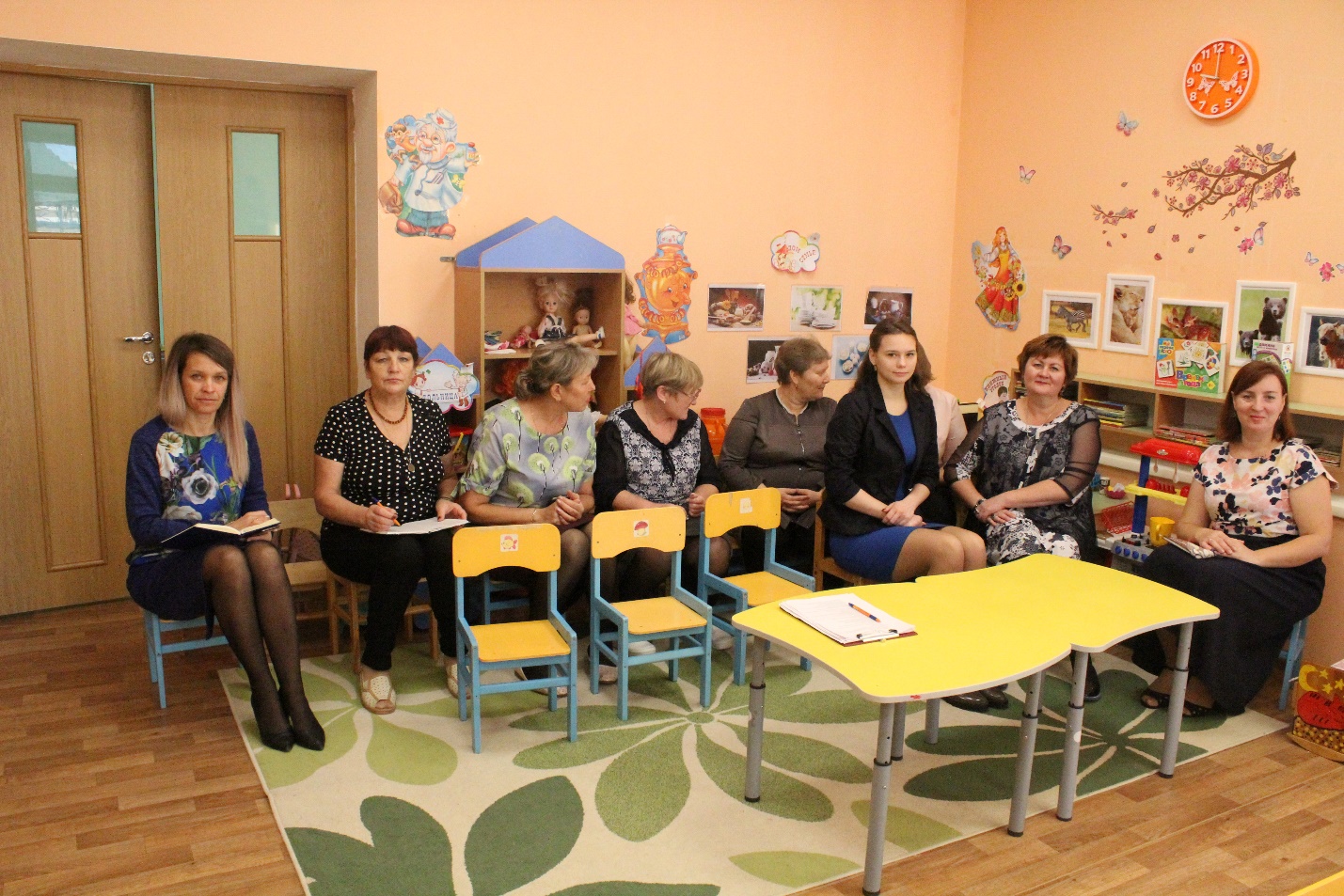  Речь воспитателя – основной источник                     речевого развития детей.                                    Подготовила воспитатель  Линник. Г.Д.                «Позаботьтесь о том, чтобы ваши слова были      понятны,   пристойно и правильно расположены, чтобы каждое предложение и каждый ваш период, затейливый и полнозвучный, с наивозможною и доступною вам  простотой и живостью передал то, что вы хотите сказать; выражайтесь яснее, не запутывая и не затемняя смысла. Позаботьтесь также о том, чтобы, слушая вашу речь, меланхолик рассмеялся, весельчак стал еще веселее, простак не соскучился, разумный пришел в восторг от вашей выдумки, степенный не осудил ее, мудрый не мог не воздать ей хвалу.»                                                                М. СервантесНепременным условием для всестороннего развития ребенка является общение его с воспитателем. Взрослые -- хранители опыта, накопленного человечеством, знаний, умений, культуры. Передать этот опыт можно не иначе как с помощью языка. Язык--"важнейшее средство человеческого общения".Среди многих важных задач воспитания и обучения детей дошкольного возраста в детском саду обучение родному языку, развитие речи и словаря, речевого общения -- одна из главных. Эта общая задача состоит из ряда специальных, частных задач: воспитания звуковой культуры речи, обогащения, закрепления и активизации словаря, совершенствования грамматической правильности речи, формирования разговорной (диалогической) речи, развития связной речи, воспитания интереса к художественному слову, подготовки к обучению грамоте. В детском саду дошкольники, усваивая родной язык, овладевают важнейшей формой речевого общения -- устной речью. Проводником и опорой этих знаний выступает воспитатель.Речь воспитателя, который находится постоянно в поле зрения малышей, в общении с ними, является основным источником, из которого дети получают образец родного языка, культурной речи, поэтому она должна быть не только правильной, с ясным и отчетливым произнесением всех звуков родного языка, но и выдержана в определенном темпе, громкости, должна быть интонационно выразительной правильно оформленной грамматически, связной, доступной для понимания, с правильным и точным использованием словесных обозначений. Дети учатся у взрослых не только правильно произносить звуки и слова, но и четко пересказывать содержание сказок, рассказов, передавать собственные наблюдения об окружающем, последовательно излагать свои мысли, делать выводы.Умение связно, интересно, в доступной форме донести до детей то или иное передаваемое в речи содержание является необходимым качеством речи педагога.Дети каждой возрастной группы общаются со своим воспитателем в хозяйственно-бытовой и трудовой деятельности, он организует их игры, он говорит с ними на всех занятиях, предусмотренных программой, знакомит детей с речью авторов художественных произведений во время чтения. Следовательно, развивающий потенциал речевой среды в детском воспитательном учреждении целиком зависит от качества речи воспитателя. Для воспитателя детского сада владение образцовой речью — это показатель его профессиональной подготовленности. Поэтому забота о совершенствовании своей речи — нравственный и общественный долг каждого будущего педагога. Он обязан развить в себе совершенное владение теми речевыми навыками, которые потом передаст детям.
Культурой речи называют ее правильность, т. е. соответствие нормам орфоэпии, грамматики, лексики, стилистики, правописания, установленным традицией для литературного языка.Многие трудности в педагогической деятельности возникают из-за неумения пользоваться словом как инструментом, воздействующим на ребенка, помогающим установить с ним контакт. Не стоит, очевидно, доказывать, что речь воспитателя должна быть правильной, в меру эмоциональной и доходчивой. Характерной особенностью детей дошкольного возраста является подражательная речь, которая обусловлена своеобразием их восприятия и мышления. Не умея мыслить критически, дети этого возраста подражают всему, что они видят и слышат в окружающей обстановке, но более всего тем людям, которые непосредственно с ними связаны, к которым у детей сложилось положительное отношение. Таким близким человеком, с которым связан ребенок в детском саду, является воспитатель. Поведение, речь воспитателя, его внешний облик – все является образцом для детей.  Дети удивительно чутко улавливают, как разговаривают взрослые — спокойно или с раздражением, умеренно громко или крикливо, уважительно или с пренебрежением, и, подражая, копируют. Если вслушаться, как говорят  воспитанники детских садов, то   непременно можно заметить, что в их интонациях, словоупотреблении, ударении проявляются речевые особенности не только близких людей — отца и матери, бабушки и дедушки, но и языковые особенности воспитателя. Ребенок передает ваши жесты и мимику, используя характерные и часто употребляемые обороты речи. Языковое богатство, как и недостаток языковой культуры тех людей, с которыми постоянно соприкасается ребенок, становится его достояние.                                                                                             Зная, что дети дошкольного возраста овладевают родным языком на основе устной речи, через общение с окружающими людьми, следует учитывать следующее: Речь воспитателя является образцом для детей в широком значении этого слова, прежде всего – в разговорной речи, на основе которой происходит повседневное общение ребенка с воспитателем.На занятиях дети, слушая речь воспитателя, упражняются в овладении русским языком. Недостатки, встречающиеся в разговорной речи воспитателя, передаются детям.                     Требования, предъявляемые к речи воспитателя:       1. Смысловое содержание обращенной к ребенку речи должно быть близким и понятным детям.     2. Грамматическая правильность речи.      3. Использование средств выразительности речи.           4. Умение выражать свои мысли точно и убедительно.      Речевой образец воспитателя на занятиях имеет особое значение потому, что здесь привлекается внимание всех детей к тому, что говорит воспитатель. Приобретенные на занятиях умения необходимо сделать прочными, чтобы дети могли применять их в жизни. Распространенной ошибкой у воспитателей является многословие, употребление непонятных слов. Если при рисовании зрительное восприятие образца ( предмета или узора ) сопровождается словесным пояснением, без которого дети с трудом выполняют задание, то на занятиях по овладению речью образец имеет еще большее значение, потому что дети овладевают всеми сторонами речи только на основе слухового восприятия, на основе услышанного от воспитателя.      Эмоциональная сторона образца повышает культуру слушания, воспитывает у детей желание самим что-нибудь рассказать. Воспитывая у детей интерес к слову, необходимо использовать выразительные средства языка как на занятиях, так и в повседневном общении. При помощи дидактических игр, загадок воспитатель упражняет детей в правильном употреблении слов и составлении из них предложений.       Наряду с требованиями к образцу речи воспитателя необходимо сказать и о требованиях воспитателя к детям:-воспитателю надо не только дать речевой образец детям, но и проверить, как овладели им дети; -необходимо воспитывать у детей интерес к умению правильно говорить;-систематически контролировать речь детей, вовремя исправлять ошибки.Формирование возможностей речевого общения дошкольников предполагает включение в жизнь ребенка в детском саду специально спроектированных ситуаций общения (индивидуальных и коллективных), в которых воспитатель ставит определенные задачи развития речи, а ребенок участвует в свободном общении. В этих ситуациях расширяется словарь, накапливаются способы выражения замысла, создаются условия для совершенствования понимания речи. При организации совместных специальных игр ребенку обеспечены возможность выбора языковых средств, индивидуального “речевого вклада” в решение общей задачи- в таких играх у детей развивается способность выражать собственные мысли, намерения и эмоции в постоянно меняющихся ситуациях общения.Расширение словаря детей не осуществляется только механическим заучиванием слов. Нужно помочь ребенку понять смысл нового слова, научить его пользоваться словом в процессе повествования, в общении с окружающими, посредством собственной речи.Заботясь об обогащении лексикона детей, необходимо понимать, что слова, усваиваемые детьми, распадаются на два разряда. В первый из них,  который называется активным запасом слов, входят те слова, которые ребенок не только понимает, но активно, сознательно, при всяком  подходящем случае вставляет в свою речь. Ко второму – пассивному, относятся слова, которые человек понимает, связывает с определенным представлением, но которые в его речь не входят. Новое предлагаемое слово пополнит словесный активный запас детей только в том случае, если оно будет закреплено. Мало произнести его раз, другой. Дети должны воспринимать его слухом и сознанием возможно чаще. Обогащение и активизацию словаря необходимо начинать с самого раннего возраста ребенка. А в дальнейшем еще более усовершенствовать его и увеличивать. Только у ребенка, обладающего богатым словарным запасом, может сформироваться правильная грамотная речь. Задача воспитателя – максимально оптимизировать процесс развития речи и обогащения словаря.          Основную часть своего времени дети проводят в детском саду с воспитателями. Речь воспитателя является примером для детей. Чем правильнее будет звучать речь воспитателя, тем правильнее будет развиваться речь его подопечных. Воспитатель должен совершенствовать и развивать свою речь, произношение, так как его ошибки повлекут за собой сотни ошибок его воспитанников, которые легче исправить в раннем возрасте, чем в более взрослом.            Ребенок, обладая развитой речью, будет более подготовлен к школе. Легче будут восприниматься знания, передаваемые ему учителем, меньше будет проблем при общении.Список литературы : Интернет источники.                                                                                         Муниципальное бюджетное дошкольное образовательное учреждениеКурагинский детский сад №15Протокол № 1педагогического часаДата: 29 октября 2021года.Присутствовали:Председатель: заведующий Зельч Яна Михайловна.Секретарь: старший воспитатель Славская Татьяна Борисовна.Члены педсовета: воспитатели - 21 человека, специалисты – 7 человек,Кворум имеется. Приглашённых нет.Отсутствуют: 6 человек.Тема: Направления и требования  ФГОС ДО в рамках образовательнойобласти «Речевое развитие».План работы и повестка дня:Речь воспитателя – основной источник речевого развития детей. Линник Галина Даниловна воспитатель.Педагогические требования к речи воспитателя, культура и компоненты профессиональной речи педагога: старший воспитатель Славская Татьяна БорисовнаПодведение итогов месячника методической работы по образовательной области «Речевое развитие»: старший воспитатель Зельч Яна Михайловна, старший воспитатель Славская Татьяна Борисовна.Ход педагогического часа:1. По первому вопросу «Речь воспитателя – основной источник речевого развития детей» слушали воспитателя ДОУ Линник Галину Даниловну. Голос воспитателя — это бесценный профессиональный инструмент, нуждающийся в особой заботе и постоянном совершенствовании. Воспитатель приготовила для воспитателей буклет «Секреты голоса голос визитная карточка человека».
     Голос профессиональный инструмент воспитателя. И им надо уметь владеть, беречь его от перегрузок. Неправильное использование голосовых возможностей, например, форсирование звука, постоянные окрики, разговор на повышенных тонах) может привести к аномалиям связок. В результате голос становится тусклым, невыразительным, хриплым, человек начинает разговаривать в неудобном для него регистре.  Характерная ошибка многих педагогов — стараться перекричать общий говор детей. В результате никто из них не слышит друг друга. А «секрет» для установления здоровой тишины в помещении очень прост: разговаривать с ребятами голосом умеренной силы. Иногда совсем тихо, а при необходимости (как исключение) громко, умело делать переходы от громкого звучания к тихому и наоборот. Важно, чтобы голос воспитателя не звучал без нужды — это утомляет и взрослого, и детей. Но если взрослый стремится сделать свою речь наиболее выразительной, то он использует все интонационные средства:фразовые и логические ударения; паузы; голоса по высоте, силе, тембру;  темп речи. Поза, мимика, жест, как известно, дополняют выразительность речи, усиливают понимание того, о чем говорится.    Дала рекомендации как сохранить свой голос, не потерять его и сохранить голосовые связки здоровыми на долгие годы. С педагогами провела артикуляционную гимнастику. Примеры артикуляционных упражнений можно найти в буклете «Как сохранить голос»2. По второму вопросу слушали  старшего воспитателя Славскую Татьяну Борисовну. Она напомнила о педагогических требованиях к речи воспитателя и  культуре речи родного языка педагогов ДОУ.Развитие речи и словаря детей, овладение богатствами родного языка составляет один из основных элементов формирования личности, освоения выработанных ценностей национальной культуры, тесно связано с умственным, нравственным, эстетическим развитием, является приоритетным в языковом воспитании и обучении дошкольников и поэтому речевой образец педагога при обучении детей может быть использован только тогда, когда речевая культура самого воспитателя безупречна. Основную часть своего времени дети проводят в детском саду с воспитателями. Речь воспитателя является примером для детей. Воспитатель должен совершенствовать и развивать свою речь, произношение, так как его ошибки повлекут за собой сотни ошибок его воспитанников, которые легче исправить в раннем возрасте, чем в более взрослом. Обладая развитой речью, ребенок, будет успешен и в школе.     Воспитатель должен быть приобщен к произносительной культуре родной речи,  иметь навыки выразительного художественного чтения и рассказывания. Владеть родным языком, значит уметь связно, последовательно, полно, содержательно, образно высказывать свою мысль.  Среди требований к речи педагога ДОУ выделяют: правильность речи, точность речи, логичность речи, чистота речи, выразительность речи, богатство речи, уместность речи. К перечисленным требованиям к речи необходимо отнести правильное использование невербальных средств общения, его умение не только говорить с ребенком, но и слышать его.     К компонентам профессиональной речи воспитателя относятся:качество языкового оформления речи;ценностно-личностные установки педагога;коммуникативная компетентность;четкий отбор информации для создания высказывания;ориентация на процесс непосредственной коммуникации.    Подводя итог в данного вопроса, следует выделить некоторые недочеты речи, которые иногда встречаются у педагога: Торопливость речи (ускоренный темп делает ее нечеткой, смазанной, трудной для восприятия);Невнятность произношения;Монотонность речи (она утомляет слушателей, снижает интерес  содержанию);Повышенная громкость голоса (крик);Неточность произнесения отдельных звуков или словНарушения в лексико – грамматическом оформлении;Употребление в речи слов – паразитов;Небрежное, неряшливое произношение (недоговариваются окончания слов, проглатываются отдельные звуки, невнятно произносятся согласные);Речь с характерными особенностями местных говоров;Произнесение слов с неправильным ударением;Неблагозвучность голоса (сиплость, хрипота, гнусавость).Частое употребеление слов с уменьшительно – ласкательными суффиксами;Засоренность речи лишними словами (ну, вот, так сказать, значит);В общении с более старшими детьми подлаживание под речь детей;Использование, употребление в речи новых слов не учитывая возраст детей.      По существу сообщения вопросов не поступило.Решили: Следить за своей речью постоянно.3. По третьему вопросу «Подведение итогов месячника методической работы по образовательной области «Речевое развитие»: слушали старшего воспитателя Зельч Яну Михайловну и Славскую Татьяну Борисовну.    В течении октября месяца коллектив педагогов ДОУ работали над темой развитие речи. Разработали перспективный план методической работы, открытых мероприятий, семинар образовательной области «Речевое развитие».    -  Провели методические консультации для педагогов средних и младших групп:    Славская Т.Б - «Методика развития речи, структура и практические советы проведения занятий по ФГОС ДО»;   Карсакова В.С - «Требования к структуре и проведению занятий во второй младшей группе».   Турчанова Татьяна Владимировна приготовила и провела консультацию для воспитателей старших и подготовительных групп «Методика проведения занятий по развитию речи с детьми старшего дошкольного возраста» и «Роль воспитателя в работе компенсирующей группы для детей с ТНР» - Открытый просмотр организационной образовательной деятельности:* Средняя группа воспитатель Линник Галина Даниловна по теме «Домашние животные».* Подготовительная к школе группа воспитатель Жибинова Елена Анатольевна – «Неудачная охота» * Подготовительная к школе группа взаимодействие всех специалистов: учитель-логопед Турчанова Татьяна Владимировна, педагог психолог Сёмина Ирина Станиславовна, воспитатель Лобарёва Ксения Артёмовна показали интегрированное занятие «Путешествие в осенний лес» в рамках проекта «На пороге школы»  - На семинаре по внедрению инновационных технологий по развитию речи выступили с сообщениями:Бондаренко Наталья Владимировна учитель-логопед «Использование балансировочной доски Бильгоу в системе коррекционной работы с детьми старшего дошкольного возраста».Остапенко Юлия Владимировна воспитатель, педагог-психолог «Современные инновационные технологии и методы развития связной речи у детей старшего дошкольного возраста». Увлекательный рассказ «Сторителлинг» обогащение устной речи и технология «Карты Проппа» для развития у детей психических процессов.Чижова Любовь Григорьевна воспитатель ДОУ показала мастер-класс «Формирование критического мышления у детей дошкольного возраста через прием «Кубик Блума». Так появилась «Модель 4К», которая предполагает развитие таких качеств современного человека, как:     Критическое мышлениеКреативностьКоммуникативные навыкиКомандность.Работая в режиме данной технологии, воспитатель перестает быть главным источником информации, и, используя приемы ТРКМ, превращает занятия с детьми в совместный и интересный поиск.Гринина Татьяна Андреевна воспитатель представила опыт работы развития речи у детей средней группы «По методике Н.А. Зайцева»Казанцева Лия Давыдовна воспитатель познакомила с опытом работы по методике развития речи детей средней группы «Лэпбук».Пирожкова Анастасия Александровна поделилась опытом применения  авторской технологии интеллектуально-творческого развития Воскобович В. В.  «Фиолетовый лес» как средство формирования речевых умений у детей дошкольного возраста».               Председатель педагогического совета: ___________ Зельч Я.М.              Секретарь педагогического совета:  ____________ Славская Т.Б.№Дата проведенияНазвание мероприятия  Ответственный1 6.10.2021г   Консультация для воспитателей средних групп  «Методика развития речи, структура и практические советы проведения занятий по ФГОС ДО» Консультация для воспитателей младших групп«Методика развития речи, структура и практические советы проведения занятий по ФГОС ДО»  Старший воспитатель   Славская    Татьяна БорисовнаВоспитатель  Карсакова В.С.2 8.10.2021г.Консультация для воспитателей старших и подготовительных групп«Требования к структуре и проведению занятий во второй младшей группе.»Логопед Турчанова Т.В.313.10.2021г. Инновационные технологии по развитию речи:1. «Лепбук» -методика развития речи детей средней группы.2.Развитие речи у детей средней группы «По методике «Н.А. Зайцева».3.Формирование критического мышления у детей дошкольного возраста через прием «Кубик Блума».4. «Сторителлинг», «Карты Проппа»- современная инновационная технология развития связной речи у детей старшего дошкольного возраста.5. «Использование балансировочной доски Бильгоу в системе коррекционной работы с детьми старшего дошкольного возраста».6. «Фиолетовый лес» как средство формирования речевых умений у детей дошкольного возраста».ВоспитательКазанцева Л.Д.ВоспитательГринина Т.А.ВоспитательЧижова Л.Г.ВоспитательОстапенко Ю.В.ЛогопедБондаренко Н.В.ВоспитательПирожкова А.А.420.10.2021г.1.Открытый просмотр ООД в средней группе по теме «Домашние животные».2.Открытый просмотр ООД в подготовительной группе «Неудачная охота».3.Открытый просмотр ООД в подготовительной группе интегрированное занятие «Путешествие в осенний лес».ВоспитательЛинник Г.Д.ВоспитательЖибинова Е.А.ВоспитательЛобарева К.А.ЛогопедТурчанова Т.В.ПсихологСемина И.С.527.10.2021г.Консультация для воспитателей«Речь воспитателя- основной источник речевого развития детей».Консультация для воспитателей«Сохранение голоса работающих специалистов»Консультация для воспитателей«Педагогические требования к речи воспитателя, культура и компоненты профессиональной речи педагога».ВоспитательЛинник Г.Д.Старший воспитательСлавская Т.Б.629.10.2021г.Педагогический час по теме : «Направления и требования ФГОС ДО в рамках образовательной области «Речевое развитие».Старший воспитательЗельч Я.М.Упражнения1.Доска располагается перед ребенком. Встать на доску и покачаться на ней.2.Встать и спустится с доски: -спереди; -сзади; -с обеих сторон.3.Ребенок в положении стоя медленно покачивается (под музыку).4.Встать на доску, закрыть глаза и покачаться.5.Сесть на доску и покачаться на ней; варианты: логопед раскачивает ребенка, ребенок раскачивается самостоятельно.6.Стоя на доске имитировать плавательные движения; сидя на доске имитировать плавательные движения; двумя руками, только правой, только левой, поочередно.7.Сесть на доску «по-турецки» и покачаться.8. Сидя на доске «по-турецки» имитировать плавательные двумя руками, затем правой, левой, поочередно.1.Доска располагается перед ребенком. Встать на доску и покачаться на ней.2.Встать на доску , закрыть глаза и покачаться.3.Сесть на доску и покачаться на ней; варианты: логопед раскачивает ребенка, ребенок раскачивается самостоятельно.4.Стоя на доске имитировать плавательные движения; сидя на доске имитировать плавательные движения; двумя руками, только правой, только левой, поочередно.5.Сесть на доску «по-турецки» и покачаться.6. Сидя на доске «по-турецки» имитировать плавательные двумя руками, затем правой, левой, поочередно.7.Встать на доске на колени, выполнять наклоны головы вправо,влево, вперед, назад.8.Встать на доске на колени, зафиксировать взгляд на предмете и производить вращательные движения в разные стороны: сначала вправо, затем влево, затем поочередно в разные стороны.9.Стоя на доске, удерживая равновесие, ловить игрушку, которую логопед кидает ребенку.10.Стоя на доске поднять обе руки вверх и покачаться на ней, затем поднять только правую руку, левую руку, обе руки.11.Ребенок в положении стоя, ноги на уровне плеч, поворачивается на 360 градусов, медленно переставляя ноги.12.Ребенок в положении сидя на корточках. Покачивающее движениеи из стороны в сторону головой, затем зафиксировать взгляд на предмете. Кругое вращение головой.13.Ребенок в положении стоя. Круговые вращения руками:- обе руки в одну сторону;- обе руки в разные стороны;- по очереди в одну сторону;- по очереди в разные стороны.14.Любое положение: стоя, на корточках, на коленях:- обе руки положить на грудь;- поднять руки над головой;- вытянуть прямые руки в сторону;- нагнуться достать пальцы ног;- любые движения, которые нравятся ребенку.Все упражнения на балансировочной доске. Исходное положение стоп задает логопед.1.Положить на доску и поднять мешочек правой, левой рукой, попеременно, двумя руками одновременно.2.Перекидывать один мешочек друг другу по очереди.3.Подкидывать мешочек и следить за ним глазами.4.Подкидывать мешочек и следить за ним глазами и носом.5.Подкидывать мешочек, фиксируя взгляд на предмете, который удерживает специалист.6.Перекидывать мешочек из руки в руку, следить за ним глазами, затем глазами и носом.7.Подкидывать мешочек вверх, фокусируя взгляд на мешочке, разворачивая корпус в разные стороны.8.Подкидывать мешочек вверх, фокусируя взгляд на мешочке, отводя руки в разные стороны.Все упражнения на балансировочной доске. Исходное положение стоп задает логопед.1.Положить на доску и поднять мешочек правой, левой рукой, попеременно, двумя руками одновременно.2.Перекидывать один мешочек друг другу по очереди.3.Подкидывать мешочек и следить за ним глазами.4.Подкидывать мешочек и следить за ним глазами и носом.5.Подкидывать мешочек, фиксируя взгляд на предмете, который удерживает специалист.6.Перекидывать мешочек из руки в руку, следить за ним глазами, затем глазами и носом.7.Подкидывать мешочек вверх, фокусируя взгляд на мешочке, разворачивая корпус в разные стороны.8.Подкидывать мешочек вверх, фокусируя взгляд на мешочке, отводя руки в разные стороны.9.Ребенок стоя на доске перекладывает один мешочек с руки на руку, над головой, сзади, спереди под коленями, под правым, под левым коленом.10.Ребенок подбрасывает и ловит мешочек с хлопками.11.Перекидывать одновременно два мешочка друг другу.12.Подбрасывать и ловить два мешочка, с перекладыванием с руки на руку.13.Ловить мешочки от логопеда одной, двумя руками14.Ребенок, стоя на балансире удерживает мешочек на голове, удерживает два мешочка на плечах и одновременно выполнять действия руками (хлопки, вращения, подбрасывать, ловить мешочки).Упражнения выполняются стоя на балансировочной доске. Исходное положение стоп задается логопедом. Руки согнуты в локтевом суставе перед ребенком, мяч-маятник перед ребенком на расстоянии согнутой руки.1.Отталкивать мяч-маятник ладонями.2.Отталкивать мяч-маятник ребром ладони.3.Отталкива мяч-маятник  тыльной стороной ладони.4.Отталкивать мяч-маятник локтем.5.Подбивать мячик (движение вверх) раскрытой ладошкой, как можно большее количество раз за минуту, одной рукой, другой, поочередно.6.Перебрасывать и ловить разными руками, поочередно, с разного расстояния.Упражнения выполняются стоя на балансировочной доске. Цветная рейка используется совместно мячом-маятником.1.Отталкивать мяч маятник в цветную рейку, которую горизонтально держит перед ребенком логопед, попеременно попадая в различные цвета.2.Отталкивать мяч-маятник ребром ладони в цветную рейку,  которую горизонтально держит перед ребенком логопед, попеременно попадая в различные цвета.3.Отталкивать мяч-маятник тыльной стороной ладони в цветную рейку,  которую горизонтально держит перед ребенком логопед, попеременно попадая в различные цвета.4.Держать цветную рейку горизонтально, отталкивать мяч только белым, только красным, желтым, зеленым, черными секторами по различной траектории.Упражнения выполняются стоя на балансировочной доске. Исходное положение стоп задается логопедом. Руки согнуты в локтевом суставе перед ребенком.1.Присесть и положить мяч на пол, поднять мяч с пола.2.Катать мяч по ноге (поочередно левой, правой), от бедра к лодыжке и обратно, прижимая мяч ладонью.3.Ловить и бросать мяч от логопеда (без отскока). Для увеличения сложности задаем разные цели.4.Ловить и бросать мяч от специалиста с отскоком от пола.5.Отбивать мяч от логопеда.Упражнения выполняем: первоначально двумя руками одновременно, затем только правой, только левой, обеими руками попеременно.Упражнения выполняются стоя на балансировочной доске. Исходное положение стоп задается логопедом. Мишень обратной связи располагается перед ребенком. Используется мячик- попрыгунчик.1.Попасть в мишень мячом-попрыгунчиком двумя руками и поймать двумя руками.2.Попасть в мишень мячом-попрыгунчиком одной рукой и поймать его двумя руками.3.Попасть в мишень мячом-попрыгунчиком одной рукой и поймать его той же.4.Попасть в мишень мячом-попрыгунчиком одной рукой и поймать его другой рукой.5.Попасть мячом-попрыгунчиком в середину доски (цифра 9) и поймать его.6.Попасть мячом-попрыгунчиком в цифру, которую называет логопед, и поймать его.7.Попасть мячом в заданный цвет.8.Попасть мячиком последовательно во все зеленые (красные, желтые) фигуры.9.Логопед называет слово, а ребенок должен попасть в цвет, который соответствует этому слову (солнце – желтый, трава – зеленый, язык – красный и т.п.).10.Попасть мячиком во все квавдраты (круги, треугольники).11.Логопед называет слово, а ребенок должен попасть в форму, которая ближе всего соответствует этому слову (мяч – круг, гора – треугольник, окно – квадрат).Упражнения с мишенью обратной связи, комбинирующие визуальную и когнитивную функции.1.Попасть мячиком во все НЕ желтые (красные, зеленые) треугольники (круги, квадраты).2.Попасть мячиком  в цифры от 1 до 9 в прямом и обратном порядке.3.Попасть мячиком в число, которое является ответом на заданный арифметический пример.Упражнения на развитие зрительно-пространственных представлений.1.Попасть мячиком в фигурку-цифру-цвет, нарисованную слева-справа-сверху-снизу от центра (цифра 9).2.Логопед назывет фигуру, в которую ребенку нужно попасть мячиком, по трем параметрам:цвету, форме и расположению. Усложнение- логопед делает ошибку в одном из параметров.Упражнения с мишенью обратной связи, комбинирующие визуальную и когнитивную функции.1.Попасть мячиком во все НЕ желтые (красные, зеленые) треугольники (круги, квадраты).2.Попасть мячиком  в цифры от 1 до 9 в прямом и обратном порядке.3.Попасть мячиком в число, которое является ответом на заданный арифметический пример.Упражнения на развитие зрительно-пространственных представлений.1.Попасть мячиком в фигурку-цифру-цвет, нарисованную слева-справа-сверху-снизу от центра (цифра 9).2.Логопед назывет фигуру, в которую ребенку нужно попасть мячиком, по трем параметрам:цвету, форме и расположению. Усложнение- логопед делает ошибку в одном из параметров.Упражнения выполняются стоя на балансировочной доске. Исходное положение стоп задается логопедом. Стойка с мишенями применяется совместно с мячом маятником и цветной рейкой.1.Оттолкнуть мяч, но не задеть мишень, затем сбить мишень.2.Сбить мячом маятником кубики расположеннные на стенде.3.Оттолкнуть мяч над кубиком посередине стенда.4.Оттолкнуть мяч маятник над кубиком справа-слева от ценра.5.Оттолкнуть мяч по дугообразной траектории, чередуя траектории.6.Оттолкнуть мяч по дугообразной траектории вокруг нескольких кубиков.7.Оттолкнуть мяч слева-справа от кубика, заданного логопедом.8.Оттолкнуть мяч от себя поочередно правой и левой рукой.Задания  проделать с цветной рейкой.Упражнения выполняются стоя на балансировочной доске. Исходное положение стоп задается логопедом.1.Оттолкнуть мяч, но не задеть мишень, затем сбить мишень.2.Сбить мячом маятником кубики расположеннные на стенде.3.Оттолкнуть мяч над кубиком посередине стенда.4.Оттолкнуть мяч маятник над кубиком справа-слева от ценра.5.Оттолкнуть мяч по дугообразной траектории, чередуя траектории.6.Оттолкнуть мяч по дугообразной траектории вокруг нескольких кубиков.7.Оттолкнуть мяч слева-справа от кубика, заданного логопедом.8.Оттолкнуть мяч от себя поочередно правой и левой рукой.Упражнения выполняются стоя на балансировочной доске. Исходное положение стоп задается логопедом.1.Оттолкнуть мяч, но не задеть мишень, затем сбить мишень.2.Сбить мячом маятником кубики расположеннные на стенде.3.Оттолкнуть мяч над кубиком посередине стенда.4.Оттолкнуть мяч маятник над кубиком справа-слева от ценра.5.Оттолкнуть мяч по дугообразной траектории, чередуя траектории.6.Оттолкнуть мяч по дугообразной траектории вокруг нескольких кубиков.7.Оттолкнуть мяч слева-справа от кубика, заданного логопедом.8.Оттолкнуть мяч от себя поочередно правой и левой рукой.9.Отбивать заданным цветом планки и попадать в заданную цифру, цвет, фигуру мишени.10.Задания на простой счет (если ребенок знает сложение-вычитание до 10), попасть мячом в мишень с правильным ответом.Упражнения выполняются стоя на балансировочной доске. Исходное положение стоп задается логопедом. Руки согнуты в локтевом суставе перед ребенком.1.Присесть и положить мяч на пол, поднять мяч с пола.2.Катать мяч по ноге (поочередно левой, правой), от бедра к лодыжке и обратно, прижимая мяч ладонью.3.Ловить и бросать мяч от логопеда (без отскока). Для увеличения сложности задаем разные цели.4.Ловить и бросать мяч от специалиста с отскоком от пола.5.Отбивать мяч от логопеда.Упражнения выполняем: первоначально двумя руками одновременно, затем только правой, только левой, обеими руками попеременно.Дополнение к упражнения ( на балансировочной доске).Дидактические игры для формирования грамматического строя речи для детей старшего дошкольного возраста.1. «Подбери признак». Ребенку предлагается  слово, он должен назвать 1-5 признаков, сколько назвал признаков столько раз кидает мяч (мешочек) логопеду.2. «Назови ласково».  Ребенку предлагается слово, он должен сказать уменьшительно-ласкательную форму. Отрабатываем количество слогов в слове.3. «Кто где живет?». Ребенку называем животное, он должен назвать его дом ( перекидывание мяча).4. «Съедобное - несъедобное»( перекидывание мяча).5. «Продолжи перечисление» Ребенку перечисляется несколько слов, а он продолжает перечисление по смыслу. (перекидывание мяча , слова по лексическим темам).6. «Обобщи» (перекидывание мяча, слова по лексическим темам).7. «Маленький – большой», образование слов с помощью суффиксов –ик, -ишк, -ище. Называя новое слово можно отбивать мяч планкой новым цветом, подбрасывать мешочки, бросать их взрослому.